许昌市建设投资有限责任公司“许昌市忠武路（新兴路至新元大道）建设工程全过程造价咨询服务项目”招标文件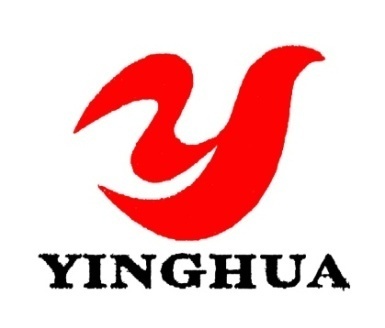 项目编号：GZCG-F2019025号   招标人：许昌市建设投资有限责任公司实施机构：许昌建投郑许一体建设开发有限公司 招标代理机构：河南英华咨询有限公司二〇一九年十二月目录第一章 采购公告第二章 项目需求第三章 投标人须知前附表第四章 投标人须知一、概念释义二、招标文件说明三、投标文件的编制四、投标文件的递交五、开标和评标六、定标和授予合同第五章 政府采购政策功能第六章 资格审查与评标第七章 合同条款及格式第八章 投标文件有关格式第一章 采购公告GZCG-F2019025号许昌市建设投资有限责任公司“许昌市忠武路（新兴路至新元大道）建设工程全过程造价咨询服务项目”采购公告一、项目名称：许昌市忠武路（新兴路至新元大道）建设工程全过程造价咨询服务项目二、项目编号：GZCG-F2019025号    三、预算金额：招标控制费率为1.5‰（以经财政主管部门评审批复的忠武路建安工程费预算为基数）。四、项目需求：（一）涵盖许昌市忠武路（新兴路至新元大道）建设工程从立项之日起至工程竣工验收审计完成的全过程。包括但不仅限于：土地征拆审核，工程计量与支付审核，合同价款调整，设计变更及审核，竣工结算审核，成本控制，工程洽商、索赔、材料咨询及招标人要求的其他造价咨询工作。（二）采购方式：公开招标                                                                                                                          （三）服务期限：从立项之日起至工程竣工验收审计完成为止。（四）交付（服务、施工）地点：许昌市五、需要落实的政府采购政策本项目落实节能环保、中小微型企业、监狱企业、残疾人福利性单位扶持等相关政府采购政策。六、投标人资格要求（一）符合《中华人民共和国政府采购法》第二十二条之规定；（二）投标人应是在中华人民共和国境内注册的企业法人，且须具备独立的法人资格。（三）投标人须具备住房城乡建设主管部门颁发的有效的工程造价咨询甲级资质证书，且证书合法有效。（四）投标人拟派项目负责人须具备注册造价师执业资格，且具有工程相关专业高级技术职称。 (五) 未被列入“信用中国”网站(www.creditchina.gov.cn)失信被执行人、重大税收违法案件当事人名单的投标人；“中国政府采购网” (www.ccgp.gov.cn)政府采购严重违法失信行为记录名单的投标人。（六）本次招标不接受联合体投标。七、是否接受进口产品：否八、招标文件的获取（一）持CA数字认证证书，登录《全国公共资源交易平台（河南省·许昌市）》“系统用户注册”入口http://221.14.6.70:8088/ggzy/eps/public/RegistAllJcxx.html）进行免费注册登记（详见“常见问题解答-诚信库网上注册相关资料下载”）；（二）在投标截止时间前均可登录【全国公共资源交易平台（河南省·许昌市）】“投标人/供应商登录”入口（http://221.14.6.70:8088/ggzy/）自行下载招标文件（详见“常见问题解答-交易系统操作手册”）。（三）加密电子投标文件（.file格式）须在投标截止时间（开标时间）前通过《全国公共资源交易平台(河南省▪许昌市)》公共资源交易系统成功上传。（四）纸质投标文件（正本、副本各1份）和备份文件1份（使用电子介质存储）在投标截止时间（开标时间）前递交至本项目开标地点。九、投标截止时间（投标文件递交截止时间）及地点（一）投标截止时间：2019年12月30日8时30分（北京时间）。（二）地点：许昌市公共资源交易中心（龙兴路与竹林路交汇处创业服务中心C 座）三楼开标（四）室。十、开标时间及地点（一）投标截止时间：2019年12月30日8时30分（北京时间）。（二）地点：许昌市公共资源交易中心（龙兴路与竹林路交汇处创业服务中心C 座）三楼开标（四）室。（三）逾期送达、未送达指定地点或不符合规定的投标文件，采购人不予受理。十一、本次招标公告同时在《河南省政府采购网》、《许昌市政府采购网》、《全国公共资源交易平台（河南省.许昌市）》、《中国.许昌许昌市政府网》上发布。本招标公告自发布之日起公告期限为5个工作日。十二、联系方式采购单位：许昌市建设投资有限责任公司联系人姓名：海先生  联系电话：13569977399单位地址：许昌市建安大道东段财政综合大楼8楼  代理机构：河南英华咨询有限公司联系人：郭先生 联系电话：15939961093  地址：郑州市电厂路河南省国家大学科技园（东区）16号楼C座21层许昌市建设投资有限责任公司                                                      2019年12月6日温馨提示：本项目为全流程电子化交易项目，请认真阅读招标文件，并注意以下事项。1.投标人应按招标文件规定下载、编制、提交电子投标文件和电子介质存储的投标文件。开、评标现场不接受投标人递交的电子投标文件和电子介质存储的投标文件以外的其他资料。2.电子文件下载、制作、提交期间和开标（电子投标文件的解密）环节，投标人须使用CA数字证书（证书须在有效期内）。3.电子投标文件的制作。3.1 投标人登录《全国公共资源交易平台（河南省·许昌市）》公共资源交易系统（http://221.14.6.70:8088/ggzy/）下载“许昌投标文件制作系统SEARUN V1.1”，按招标文件要求制作电子投标文件。电子投标文件的制作，参考《全国公共资源交易平台（河南省·许昌市）》公共资源交易系统——组件下载——交易系统操作手册（投标人、供应商）。3.2 投标人须将招标文件要求的资质、业绩、荣誉及相关人员证明材料等资料原件扫描件（或图片）制作到所提交的电子投标文件中。3.3投标人对同一项目多个标段进行投标的，应分别下载所投标段的招标文件，按标段制作电子投标文件，并按招标文件要求在相应位置加盖投标人电子印章和法人电子印章。一个标段对应生成一个文件夹（xxxx项目xx标段）, 其中包含2个文件和1个文件夹。后缀名为“.file”的文件用于电子投标使用，后缀名为“.PDF”的文件“备份文件夹”使用电子介质存储，供开标现场备用。4.电子投标文件的提交4.1电子投标文件应在招标文件规定的投标文件提交截止时间（开标时间）之前成功提交至《全国公共资源交易平台（河南省·许昌市）》公共资源交易系统（http://221.14.6.70:8088/ggzy/）。投标人应充分考虑并预留技术处理和上传数据所需时间。4.2 投标人对同一项目多个标段进行投标的，电子投标文件应按标段分别提交。4.3 电子投标文件成功提交后，投标人应打印“投标文件提交回执单”，供开标现场备查。5.评标依据5.1采用全流程电子化交易评标时，评标委员会以电子投标文件为依据评标。5.2全流程电子化交易系统如因系统异常情况无法完成，将以人工方式进行。评标委员会以投标人提供的电子介质存储的投标文件为依据评标。第二章 项目需求一、本项目需实现的功能或者目标涵盖许昌市忠武路（新兴路至新元大道）建设工程从立项之日起至工程竣工验收审计完成的全过程。包括但不仅限于：土地征拆审核，工程计量与支付审核，合同价款调整，设计变更及审核，竣工结算审核，成本控制，工程洽商、索赔、材料咨询及招标人要求的其他造价咨询工作。★二、采购清单许昌市忠武路（新兴路至新元大道）建设工程全过程工程造价咨询服务，主要内容为：涵盖工程从立项之日起至工程竣工验收审计完成的全过程。包括但不仅限于：土地征拆审核，工程计量与支付审核，合同价款调整，设计变更及审核，竣工结算审核，成本控制，工程洽商、索赔、材料咨询及招标人要求的其他造价咨询工作。（一）编制工程量清单：依据招标施工图、图纸会审纪要编制工程量清单，完成与施工总承包单位工程量清单的校对工作；相关工程造价指数统计分析工作。（二）施工阶段，会同委托人统一变更口径、审查原则、审查方法，及时给委托人提供有关变更审核有关意见，参加变更审核会议，提出指导意见。在施工图完成后，根据工程情况，及时编制工程量并进行核算、对新增项目按照合同原则进行组价，分析各项工程数量、金额的增减情况。随工程实施进展，审查施工阶段中计量、支付、变更、洽商、索赔是否遵守施工合同的约定；对工程变更方案提出合理化建议；对计量、支付、变更、洽商、索赔等工程量及工程造价进行审核，并协助委托人进行审批。建立本工程造价管理台帐，维护管理计量支付系统，并进行动态管理，按月度向委托人提交分析报告，报告内容包括但不限于：本期计量、支付、变更、洽商与索赔情况分析、合同执行偏离情况（含原因、现状与处理建议）等。整理计量、支付、变更、洽商、索赔资料，按照委托人档案管理办法进行归档。相关工程造价指数统计分析工作。（三）编制、审核工程分阶段结算及工程竣工结算文件，及时对合同段范围内所服务工程的施工图纸、设计变更、签证等涉及价款变更的资料进行计算、审核；参与设计变更、签证和计量纠纷的现场鉴定、计量；并进行工程量、综合单价的核算、核定及费用归集，并形成过程成果资料；制定、调整工程分阶段结算及工程竣工结算审核总体工作计划，对分阶段结算及工程竣工结算审核工作进行动态管理；负责工程分阶段结算及工程竣工结算过程中信息资料的收集、整理、反馈，保障各方信息共享、交流顺畅；负责合同范围内的分阶段结算及工程竣工结算审核工作，并与被审核人进行谈判，直至达成一致；根据需要组织外部专家评审并承担相关费用。协助委托人做好政府审计配合工作。相关工程造价指数统计分析工作。（四）项目全寿命周期各阶段对应的概算的审查、分解，对比分析。相关工程造价指数统计分析工作。★三、采购标的执行标准（一）符合国家、行业相关规范、标准的规定，成果确保满足业主使用要求并确保通过各相关部门评审。（二）质量标准工程造价咨询成果文件应符合：《建设工程造价咨询规范》（GB/T51095-2015）、《建设工程造价咨询成果文件质量标准》（CECA/GC7-2012）。1、工程量清单编制要按照《建设工程工程量清单计价规范》GB50500-2013，清单编码连贯，按顺序排列，项目特征描述清楚明了，工程量单位准确。2、工程量要计算准确，不能漏项，误差率控制在±1%以内，单项造价误差率控制在±3%以内（以财政评审结果为准），做到图纸、工程量清单、预算三对照。3、造价咨询人应对施工期出现的设计变更、索赔、现场签证进行造价审核，并对审核结果负责，单项造价误差率在±3%以内（以财政评审结果为准）。4、成果文件要装订成册，并附成果文件电子版，满足《建设工程造价咨询成果文件质量标准 CECA/GC 7-2012》。5、工程计量与支付审核报告的编制应遵从承发包双方的合同约定，工程计量与支付审核报告的编制方法、编制深度等应符合《建设工程工程量清单计价规范》GB50500的有关规定。6、在相同的口径下，工程计量与支付审核报告的综合误差率应小于3%。7、合同价款调整成果文件的编制应遵从发承包双方的合同约定，合同价款调整成果文件的编制方法、编制深度等应符合《建设工程工程量清单计价规范》GB50500 。  8、相同口径下，合同价款调整成果文件，综合误差率应小于3%。★四、服务标准、期限、效率等要求服务期限：从项目施工准备阶段开始直至竣工审计完成为止。★五、采购标的的其他技术、服务等要求（一） 提交成果文件一览表（包含但不限于以下内容） 提交时间及份数响应采购人的实际需求。（二）对实施阶段中已完成造价咨询工作的确认及合同价款的支付。（三）如在工程实施期间，由于国家政策变化、政府对本合同工程的计划调整或不可抗力等非采购人主观原因造成工程停建的，则造价咨询必须接受终止服务并积极配合采购人做好善后工作，按已实际完成的造价咨询服务内容和合同的相关约定结清造价咨询酬金，造价咨询人不得要求额外的费用及任何形式的补偿。★六、验收标准由采购人成立验收小组,按照采购合同的约定对中标人履约情况进行验收。验收时,按照采购合同的约定对每一项技术、服务、安全标准的履约情况进行确认。验收结束后,出具验收书,列明各项标准的验收情况及项目总体评价,由验收双方共同签署。★七、本项目招标控制费率为1.5‰（以经财政主管部门评审批复的忠武路建安工程费预算为基数）。超出最高限价的投标无效。★八、资金支付（一）支付方式：银行转账（二）支付时间及条件：施工过程中根据工程形象进度支付施工单位工程款时，按照本项目中标的造价咨询服务费费率同比例计量造价咨询服务费。中标人须开具符合采购人要求的增值税专用发票，支付至总金额的85%时停止支付,待工程竣工审计完成后支付剩余15%。第三章 投标人须知前附表招标文件中凡标有★条款均为实质性要求条款，投标文件须完全响应，未实质响应的，按照无效投标处理。第四章 投标人须知一、概念释义（一）适用范围1.1本招标文件仅适用于本次“投标邀请”中所述采购项目。1.2本招标文件解释权属于“投标邀请”所述的采购人。（二）定义2.1“采购项目”：“投标人须知前附表”中所述的采购项目。2.2“招标人”：“投标人须知前附表”中所述的组织本次招标的代理机构和采购人。2.3“采购人”：是指依法进行政府采购的国家机关、事业单位、团体组织。采购人名称、地址、电话、联系人见“投标人须知前附表”。2.4“代理机构”：接受采购人委托，代理采购项目的采购代理机构。代理机构名称、地址、 电话、联系人见“投标人须知前附表”。采购代理机构及其分支机构不得在所代理的采购项目中投标或者代理投标，不得为所代理的采购项目的投标人参加本项目提供投标咨询。2.5“潜在投标人”指符合《中华人民共和国政府采购法》及相关法律法规和本招标文件的各项规定，且按照本项目招标公告及招标文件规定的方式获取招标文件的法人、其他组织或者自然人。2.6“投标人”：是指符合《中华人民共和国政府采购法》及相关法律法规和本招标文件的各项规定，响应招标、参加投标竞争，从招标人处按规定获取招标文件，并按照招标文件要求向招标人提交投标文件的法人、其他组织或者自然人。2.7“进口产品”：是指通过中国海关报关验放进入中国境内且产自关境外的产品，包括已经进入中国境内的进口产品。详见《关于政府采购进口产品管理有关问题的通知》(财库[2007]119号)、《关于政府采购进口产品管理有关问题的通知》（财办库［2008］248 号）。2.7.1招标文件列明不允许或未列明允许进口产品参加投标的，均视为拒绝进口产品参加投标。2.7.2如招标文件中已说明，经财政部门审核同意，允许部分或全部产品采购进口产品，投标人既可提供本国产品，也可以提供进口产品。2.8招标文件中凡标有“★”的条款均系实质性要求条款。（三）合格的投标人或供应商3.1在中华人民共和国境内注册，具有本项目生产、制造、供应或实施能力，符合、承认并承诺履行本招标文件各项规定的法人、其他组织或者自然人。3.2符合本项目“投标邀请”和“投标人须知前附表”中规定的合格投标人所必须具备的条件。按照财政部《关于在政府采购活动中查询及使用信用记录有关问题的通知》（财库〔2016〕125号）要求，政府采购活动中查询及使用投标人信用记录的具体要求为：投标人未被列入失信被执行人、重大税收违法案件当事人名单。并查询严重违法失信社会组织名单（联合体形式投标的，联合体成员存在不良信用记录，视同联合体存在不良信用记录）。3.3.1查询渠道：“信用中国”网站（www.creditchina.gov.cn）、“中国政府采购网”（www.ccgp.gov.cn）、“中国社会组织公共服务平台”网站（www.chinanpo.gov.cn）；3.3.2截止时间：同投标截止时间；3.3.3信用信息查询记录和证据留存具体方式：经采购人确认的查询结果网页截图作为查询记录和证据，与其他采购文件一并保存；3.3.4信用信息的使用原则：经采购人认定的被列入失信被执行人、重大税收违法案件当事人名单、严重违法失信社会组织名单的投标人，将拒绝其参与本次政府采购活动。3.3.5投标人须提供信用记录查询结果网页截屏。投标人不良信用记录以采购人查询结果为准，采购人查询之后，网站信息发生的任何变更不再作为评审依据，投标人自行提供的与网站信息不一致的其他证明材料亦不作为评审依据。3.4单位负责人为同一人或者存在直接控股、管理关系的不同供应商，不得同时参加本项目投标。违反规定的，相关投标均无效。3.5为采购项目提供整体设计、规范编制或者项目管理、监理、检测等服务的供应商，不得再参加该采购项目的其他采购活动。3.6 “投标邀请”和“投标人须知前附表”规定接受联合体投标的，除应符合本章第3.1项和3.2项要求外，还应遵守以下规定：3.6.1在投标文件中向采购人提交联合体协议书，明确联合体各方承担的工作和义务；3.6.2联合体中有同类资质的供应商按联合体分工承担相同工作的，应当按照资质等级较低的供应商确定资质等级；3.6.3招标人根据采购项目的特殊要求规定投标人特定条件的，联合体各方中至少应当有一方符合采购规定的特定条件。3.6.4联合体各方不得再单独参加或者与其他供应商另外组成联合体参加同一合同项下的政府采购活动。3.6.5联合体各方应当共同与采购人签订采购合同，就采购合同约定的事项对采购人承担连带责任。3.7法律、行政法规规定的其他条件。（四）合格的货物或服务4.1投标人提供的货物应当符合招标文件的要求，并且其质量完全符合国家标准、行业标准或地方标准，均有标准的以高（严格）者为准。没有国家标准、行业标准和企业标准的，按照通常标准或者符合采购目的的特定标准确定。4.2投标人所提供的服务应当没有侵犯任何第三方的知识产权、技术秘密等合法权利。4.3根据《财政部、发展改革委、生态环境部、市场监管总局关于调整优化节能产品、环境标志产品政府采购执行机制的通知》（财库〔2019〕9号）要求，采购属于政府强制采购产品类别的，该产品必须具有国家确定的认证机构出具的、处于有效期之内的节能产品或环境标志产品认证证书，否则其投标将被拒绝。4.4根据《强制性产品认证管理规定》（质检总局第117号令）要求，如投标人所投产品被列入《中华人民共和国实施强制性产品认证的产品目录》，则该产品应具备国家认监委指定强制性产品认证机构颁发的《中国国家强制性产品认证证书》（CCC 认证）。投标人不能提供超出此目录范畴外的替代品。4.5根据财政部、工业和信息化部、国家质检总局、国家认监委联合发布《关于信息安全产品实施政府采购的通知》（财库[2010]48号）要求，投标人所投产品如被列入《信息安全产品强制性认证目录》，则该产品应具备中国信息安全认证中心颁发的《中国国家信息安全产品认证证书》。投标人不能提供超出此目录范畴外的替代品。（五）投标费用不论投标的结果如何，投标人均应自行承担所有与投标有关的全部费用，招标人在任何情况下均无义务和责任承担这些费用。（六）信息发布本采购项目需要公开的有关信息，包括招标公告、招标文件澄清或修改公告、中标公告以及延长投标截止时间等与招标活动有关的通知，招标人均将通过在《河南省政府采购网》、《许昌市政府采购网》和《全国公共资源交易平台（河南省·许昌市）》、《中国·许昌 许昌市政府网》公开发布。投标人在参与本采购项目招投标活动期间，请及时关注以上媒体上的相关信息，投标人因没有及时关注而未能如期获取相关信息，及因此所产生的一切后果和责任，由投标人自行承担，招标人在任何情况下均不对此承担任何责任。（七）采购代理机构代理费用收取标准和方式7.1收取标准:详见投标人须知前附表。7.2收取方式：一次性以银行划账、电汇、汇票或支票的形式支付。（八）其他本“投标人须知”的条款如与“投标邀请”、“项目需求”、“投标人须知前附表”和“资格审查与评标”就同一内容的表述不一致的，以“投标邀请”、“ 项目需求”、 “投标人须知前附表”和“资格审查与评标”中规定的内容为准。二、招标文件说明（九）招标文件构成9.1招标文件由以下部分组成：（1）投标邀请（招标公告）（2）项目需求（3）投标人须知前附表（4）投标人须知（5）政府采购政策功能（6）资格审查与评标（7）合同条款及格式（8）投标文件有关格式（9）本项目招标文件的澄清、答复、修改、补充内容（如有的话）9.2投标人应认真阅读、并充分理解招标文件的全部内容（包括所有的补充、修改内容、重要事项、格式、条款和技术规范、参数及要求等），按招标文件要求和规定编制投标文件，并保证所提供的全部资料的真实性，否则有可能导致投标被拒绝，其风险由投标人自行承担。9.3投标人应认真了解本次招标的具体工作要求、工作范围以及职责，了解一切可能影响投标报价的资料。一经中标，不得以不完全了解项目要求、项目情况等为借口而提出额外补偿等要求，否则，由此引起的一切后果由中标人负责。（十）现场考察、开标前答疑会10.1招标人根据采购项目的具体情况，可以在招标文件公告期满后，组织已获取招标文件的潜在投标人现场考察或者召开开标前答疑会。招标人组织现场考察或者召开开标前答疑会的，所有投标人应按“投标人须知前附表”规定的时间、地点前往参加现场考察或者开标前答疑会。投标人如不参加，其风险由投标人自行承担，招标人不承担任何责任。10.2招标人组织现场考察或者召开答疑会的，应当在招标文件中载明，或者在招标文件公告期满后在财政部门指定的政府采购信息发布媒体和《全国公共资源交易平台（河南省·许昌市）》发布更正公告。10.3招标人在考察现场和开标前答疑会口头介绍的情况，除招标人事后形成书面记录、并以澄清或修改公告的形式发布、构成招标文件的组成部分以外，其他内容仅供投标人在编制投标文件时参考，招标人不对投标人据此作出的判断和决策负责。10.4现场考察及参加开标前答疑会所发生的费用及一切责任由投标人自行承担。（十一）招标文件的澄清或修改11.1在投标截止期前，无论出于何种原因，招标人可主动地或在解答潜在投标人提出的澄清问题时对招标文件进行修改。11.2招标人可以对已发出的招标文件进行必要的澄清或者修改。澄清或者修改的内容可能影响投标文件编制的，招标人将在投标截止时间15日前，在财政部门指定的政府采购信息发布媒体和《全国公共资源交易平台（河南省·许昌市）》发布更正公告。11.3澄清或修改公告的内容为招标文件的组成部分，并对投标人具有约束力。当招标文件与澄清或修改公告就同一内容的表述不一致时，以最后发出的文件内容为准。11.4如果澄清或者修改发出的时间距规定的投标截止时间不足15日，招标人将顺延提交投标文件的截止时间。三、投标文件的编制（十二）投标的语言及计量单位12.1投标人提交的投标文件以及投标人与招标人就有关投标事宜的所有来往书面文件均应使用中文。除签名、盖章、专用名称等特殊情形外，以中文以外的文字表述的投标文件视同未提供。12.2投标计量单位，招标文件已有明确规定的，使用招标文件规定的计量单位；招标文件没有规定的，一律采用中华人民共和国法定计量单位。（十三）投标报价本次招标项目的投标均以人民币为计算单位。13.1采购人不得向投标人索要或者接受其给予的赠品、回扣或者与采购无关的其他商品、服务。13.2投标人应对项目要求的全部内容进行报价，少报漏报将导致其投标为非实质性响应予以拒绝。13.3投标人应当按照国家相关规定，结合自身服务水平和承受能力进行报价。投标报价应是履行合同的最终价格，除“项目需求”中另有说明外，投标报价应当是投标人为提供本项目所要求的全部服务所发生的一切成本、税费和利润，包括人工（含工资、社会统筹保险金、加班工资、工作餐、相关福利、关于人员聘用的费用等）、设备、国家规定检测、外发包、材料（含辅材）、管理、税费及利润等。13.4本项目所涉及的运输、施工、安装、集成、调试、验收、备品和工具等费用均包含在投标报价中。13.5本次招标不接受可选择或可调整的投标方案和报价，任何有选择的或可调整的投标方案和报价将被视为非实质性响应投标而作无效投标处理。13.6报价不得高于本项目最高限价，且不低于成本价。本次招标实行“最高限价（项目控制金额上限）”,投标人的投标报价高于最高限价（项目控制金额上限）的，该投标人的投标文件将被视为非实质性响应予以拒绝。13.7最低报价不能作为中标的保证。（十四）投标有效期14.1投标有效期从提交投标文件的截止之日起算。本项目投标有效期详见投标人须知前附表。投标文件中承诺的投标有效期应当不少于“投标人须知前附表”载明的投标有效期。投标有效期比招标文件规定短的属于非实质性响应，将被认定为无效投标。14.2投标有效期内投标人撤销投标文件的，投标人将承担违背投标承诺函的责任追究。14.3特殊情况下，在原投标有效期截止之前，招标人可要求投标人延长投标有效期。这种要求与答复均应以书面形式提交。投标人可拒绝招标人的这种要求，但其投标在原投标有效期期满后将不再有效。同意延长投标有效期的投标人将不会被要求和允许修正其投标，而只会被要求相应地延长其投标承诺函的有效期。在这种情况下，有关投标人违背投标承诺的责任追究措施将在延长了的有效期内继续有效。同意延期的投标人在原投标有效期内应享之权利及应负之责任也相应延续。14.4中标人的投标文件作为项目合同的附件，其有效期至中标人全部合同义务履行完毕为止。（十五）投标文件构成15.1投标文件的构成应符合法律法规及招标文件的要求。15.2投标人应当按照招标文件的要求编制投标文件。投标文件应当对招标文件提出的要求和条件作出明确响应。15.3投标文件由资格证明材料、符合性证明材料、其它材料等组成。15.4投标人根据招标文件的规定和采购项目的实际情况，拟在中标后将中标项目的非主体、非关键性工作分包的，应当在投标文件中载明分包承担主体，分包承担主体应当具备相应资质条件且不得再次分包。15.5投标人登录许昌公共资源交易系统下载“许昌投标文件制作系统SEARUN 最新版本”，按招标文件要求根据所投标段制作电子投标文件。 一个标段对应生成一个文件夹（xxxx项目xx标段）, 其中包含2个文件和1个文件夹。后缀名为“.file”的文件用于电子投标使用，后缀名为“.PDF”的文件用于打印纸质投标文件，名称为“备份”的文件夹使用电子介质存储，供开标现场备用。电子投标文件制作技术咨询：0374-2961598。（十六）投标文件格式16.1投标文件应参照招标文件第七部分（投标文件有关格式）的内容要求、编排顺序和格式要求，投标人应按照以上要求将投标文件编上唯一的连贯页码并以A4幅面装订成册，并在投标文件封面上注明：正本/副本、所投项目名称、项目编号、投标人名称、日期等字样。16.2投标人应按招标文件提供的格式编写投标文件。招标文件未提供标准格式的投标人可自行拟定。（十七）投标保证金17.1.1投标人应按“投标人须知前附表”规定时间及金额提交投标保证金，并作为其投标的一部分。未按要求提交投标保证金的投标文件为无效投标。17.1.2投标保证金用于避免和减少本次招标由于投标人的行为而给采购人带来的损失。17.1.3投标保证金的递交方式：银行转帐、银行电汇（均需从投标人基本银行账户转出），不接受以现金方式缴纳的投标保证金。凡以现金方式缴纳投标保证金而影响其投标结果的，由投标人自行负责。 17. 1.4使用基本银行转帐形式的，于缴纳截止时间前通过投标人基本银行账户将款项一次足额递交、成功绑定，以收款人到账时间为准，在途资金无效，视为未按时交纳。同时投标人应承担节假日、异地、跨行等银行系统不能支付的风险。17. 1.5投标保证金缴纳方式：17.1.5.1投标人网上下载招标文件后，登录http://221.14.6.70:8088/ggzy系统，依次点击“会员向导”→“参与投标”→“费用缴纳说明”→“保证金缴纳说明单”，获取缴费说明单，根据每个标段的缴纳说明单在缴纳截止时间前缴纳；17.1. 5.2成功缴纳后重新登录前述系统，依次点击“会员向导”→“参与投标”→“保证金绑定”→“绑定”进行投标保证金绑定。17.1.5.3《保证金缴纳绑定操作指南》获取方法：登录许昌公共资源交易系统-组件下载-《保证金缴纳绑定操作指南》。17.1.5.4投标人要严格按照“保证金缴纳说明单”内容缴纳、成功绑定投标保证金，未绑定标段的投标保证金，视为未按时交纳。并将缴纳凭证“许昌公共资源交易中心保证金缴纳回执”附于投标文件中，同时在开标现场提供一份“许昌公共资源交易中心保证金缴纳回执”以备查询。17.1.6每个投标人每个项目每个标段只有唯一缴纳账号，切勿重复缴纳或错误缴纳。17.1.7投标人所提交的投标保证金仅限当次投标项目（标段）有效，不得重复替代使用。一个招标项目有多个标段或者有多个项目同时招标的，投标人必须按项目、标段分别提交投标保证金。17.1.8不同投标人的投标保证金不得从同一单位或者个人的账户转出。17.1.9未按上述规定操作引起的无效投标，由投标人自行负责。17.1.10汇款凭证无需备注项目编号和项目名称。17.2 投标保证金的退还17.2.1退还投标保证金时，区别中标与否，按不同时序由银行按来款途径退还原账户。17.2.1.1自中标通知书发出之日起5个工作日内退还未中标人的投标保证金。17.2.1.2自采购合同签订之日起5个工作日内退还中标人的投标保证金。17.2.1.3特殊情况处理：投标人投标过程中因账户开户银行、银行账号发生变化，不能按照来款途径原路返还投标保证金的，投标人须提供原账户开户银行相关证明及新开账户开户许可证，到许昌市公共资源交易中心五楼交易见证部办理退款手续（0374-2968027）。17.2.1.4因投标人自身原因无法及时退还投标保证金，滞留三年以上的，投标保证金上缴财政。17.2.2有下列情形之一的，投标保证金不予退还17.2.2.1投标有效期内投标人撤销投标文件的；17.2.2.2投标人在投标文件中提供虚假材料的；17.2.2.3除因不可抗力或招标文件认可的情形以外，中标人不与采购人签订合同的；17.2.2.4投标人与采购人、其他投标人或者采购代理机构恶意串通的；17.2.2.5法律法规及招标文件规定的其他情形。17.3凡投标人投标保证金交纳至同一标段相同子账号的，保证金暂不予退还，并依照《许昌市公共资源交易当事人不良行为管理暂行办法》（许公管委〔2017〕1号）规定，进行调查、认定、记录，并予以公示公告。对涉嫌串通投标，经调查核实后，记录不良行为，移交有关部门进行查处，不予退还的保证金上缴国库。（十八）投标文件的数量和签署盖章18.1投标人应提交投标文件份数见“投标人须知前附表”。18.2在招标文件中已明示需盖章及签名之处，电子投标文件应按招标文件要求加盖投标人电子印章和法人电子印章或授权代表电子印章。18.3纸质投标文件是指投标人电子投标文件制作完成后生成的后缀名为“.PDF”的文件打印的投标文件。纸质投标文件正本和副本封面上应清楚标明“正本”或“副本”字样；一旦正本和副本内容不一致时，以正本为准。纸质投标文件的正本及所有副本的封面均须由投标人加盖投标人公章。18.4纸质投标文件副本可以是纸质投标文件的正本复印而成。四、投标文件的递交（十九）投标文件的密封19.1投标人应将纸质投标文件“正本”、“ 副本”密封包装。使用电子介质存储的投标文件单独密封包装，并随纸质投标文件一并提交。19.2投标文件如果未按规定密封，招标人将拒绝接收。（二十）投标截止时间20.1投标人必须在“投标邀请”和“投标人须知前附表”中规定的投标截止时间前，将所有投标文件送达招标文件指定的开标地点。20.2招标人收到投标文件后，应当如实记载投标文件的送达时间和密封情况，签收保存，并向投标人出具签收回执。任何单位和个人不得在开标前开启投标文件。20.3招标人可以按本须知第10条规定，通过修改招标文件自行决定酌情延长投标截止期。在此情况下，招标人和投标人受投标截止期制约的所有权利和义务均应延长至新的截止日期和时间。投标人按招标人修改通知规定的时间递交投标文件。（二十一）迟交的投标文件投标截止时间之后送达/上传的投标文件，招标人将拒绝接收。（二十二）投标文件的修改和撤回22.1投标人在投标截止时间前，对所递交的纸质投标文件进行补充、修改或者撤回的，须书面通知招标人。22.2投标人应当在投标截止时间前完成电子投标文件的提交，可以补充、修改或撤回。投标截止时间前未完成电子投标文件提交、取得“投标文件提交回执单”的，视为撤回投标文件。22.3投标人补充、修改的内容并作为投标文件的组成部分。补充或修改应当按招标文件要求签署、盖章、密封、递交，并应注明“修改”或“补充”字样。22.4投标人在递交纸质投标文件后，可以撤回其投标，但投标人必须在规定的投标截止时间前以书面形式告知招标人。22.5投标人不得在投标有效期内撤销投标文件，否则投标人将承担违背投标承诺函的责任追究。（二十三）除投标人须知前附表另有规定外，投标人所提交的电子投标文件、纸质投标文件及电子介质存储的备份文件不予退还。五、开标和评标（二十四）开标24.1招标人将按招标文件规定的时间和地点组织公开开标。开标由代理机构主持，邀请投标人参加。评标委员会成员不得参加开标活动。24.2招标人应当对开标、评标现场活动进行全程录音录像。录音录像应当清晰可辨，音像资料作为采购文件一并存档。24.3开标时，由投标人或者其推选的代表检查纸质投标文件和备份文件（使用电子介质存储）的密封情况；经确认无误后进行电子投标文件的解密。解密后宣布投标人名称、投标价格、修改和撤回投标的通知（如有的话）和招标文件规定的需要宣布的其他内容。24.3.1电子投标文件的解密。全流程电子化交易项目电子投标文件采用双重加密。解密需分标段进行两次解密。24.3.1.1投标人解密：投标人使用本单位CA数字证书远程或现场进行解密。需开标现场使用一体机进行解密的，请在代理机构引导下进行。24.3.1.2代理机构解密：代理机构按电子投标文件到达交易系统的先后顺序，使用本单位CA数字证书进行再次解密。24.3.2电子投标文件解密异常情况处理24.3.2.1因电子交易系统异常无法解密电子投标文件的，使用纸质投标文件以人工方式进行。24.3.2.2因投标人原因电子投标文件解密失败的，由系统技术人员协助投标人将备份文件（电子介质存储）导入系统。若备份文件（电子介质存储）无法导入系统或导入系统仍无法解密的，其投标将被拒绝。24.4投标人不足3家的，不得开标。24.5开标过程由采购代理机构负责记录，由参加开标的各投标人代表和相关工作人员签字确认后随采购文件一并存档。24.6投标人代表对开标过程和开标记录有疑义，以及认为采购人、采购代理机构相关工作人员有需要回避的情形的，应当场提出询问或者回避申请。采购人、采购代理机构对投标人代表提出的询问或者回避申请应当及时处理。24.7投标人未参加开标的，视同认可开标结果。（二十五）资格审查开标结束后，采购人依法对投标人的资格进行审查。合格投标人不足3家的，不得评标。（二十六）评标委员会的组成26.1招标人将依法组建评标委员会，评标委员会由采购人代表和评审专家组成，成员人数应当为5人以上单数，其中评审专家的人数不少于评标委员会成员总数的三分之二。评审专家依法从政府采购评审专家库中随机抽取。26.1.1招标人将依法组建评标委员会，评标委员会由评审专家组成，成员人数应当为5人以上单数。评审专家依法从政府采购评审专家库中随机抽取。26.1.2采购项目符合下列情形之一的，评标委员会成员人数应当为7人以上单数：26.1.2.1采购预算金额在1000万元以上；26.1.2.2技术复杂；26.1.2.3社会影响较大。26.2评审专家对本单位的采购项目只能作为采购人代表参与评标。采购代理机构工作人员不得参加由本机构代理的政府采购项目的评标。26.3评审专家与投标人存在下列利害关系之一的,应当回避:26.3.1参加采购活动前三年内,与供应商存在劳动关系,或者担任过供应商的董事、监事,或者是供应商的控股股东或实际控制人；26.3.2与供应商的法定代表人或者负责人有夫妻、直系血亲、三代以内旁系血亲或者近姻亲关系；26.3.3与供应商有其他可能影响政府采购活动公平、公正进行的关系。26.4评审专家发现本人与参加采购活动的供应商有利害关系的,应当主动提出回避。采购人或者代理机构发现评审专家与参加采购活动的供应商有利害关系的,应当要求其回避。26.5采购人不得担任评标小组长。26.6采购人可以在评标前说明项目背景和采购需求，说明内容不得含有歧视性、倾向性意见，不得超出招标文件所述范围。说明应当提交书面材料，并随采购文件一并存档。26.7评标委员会成员名单在评标结果公告前应当保密。（二十七）符合性审查27.1评标委员会依据有关法律法规和招标文件的规定，对符合资格的投标人的投标文件进行符合性审查，以确定其是否满足招标文件的实质性要求。27.2审查、评价投标文件是否符合招标文件的商务、技术等实质性要求。27.3可要求投标人对投标文件有关事项作出澄清或者说明。（二十八）投标文件的澄清28.1对于投标文件中含义不明确、同类问题表述不一致或者有明显文字和计算错误的内容，评标委员会应当以书面形式要求投标人作出必要的澄清、说明或者补正。28.2投标人的澄清、说明或者补正应当采用书面形式，并加盖公章，或者由法定代表人或其授权的代表签字。投标人的澄清、说明或者补正不得超出投标文件的范围或者改变投标文件的实质性内容。28.3投标人的澄清文件是其投标文件的组成部分。（二十九）投标文件报价出现前后不一致的修正29.1投标文件中开标一览表(报价表)内容与投标文件中相应内容不一致的，以开标一览表(报价表)为准；29.2大写金额和小写金额不一致的，以大写金额为准；29.3单价金额小数点或者百分比有明显错位的，以开标一览表的总价为准，并修改单价；29.4总价金额与按单价汇总金额不一致的，以单价金额计算结果为准。同时出现两种以上不一致的，按照前款规定的顺序修正。修正后的报价按照“投标人须知”28.2规定经投标人确认后产生约束力，投标人不确认的，其投标无效。（三十）投标无效情形30.1投标文件属下列情况之一的，按照无效投标处理：30.1.1未按照招标文件的规定提交投标承诺函的；30.1.2投标文件未按招标文件要求签署、盖章的；30.1.3不具备招标文件中规定的资格要求的；30.1.4报价超过招标文件中规定的预算金额或者最高限价的；30.1.5投标文件含有采购人不能接受的附加条件的。30.2有下列情形之一的，视为投标人串通投标，其投标无效：30.2.1不同投标人的投标文件由同一单位或者个人编制；30.2.2不同投标人委托同一单位或者个人办理投标事宜；30.2.3不同投标人的投标文件载明的项目管理成员或者联系人员为同一人；30.2.4不同投标人的投标文件异常一致或者投标报价呈规律性差异；30.2.5不同投标人的投标文件相互混装。30.3投标人应当遵循公平竞争的原则，不得恶意串通，不得妨碍其他投标人的竞争行为，不得损害采购人或者其他投标人的合法权益。在评标过程中发现投标人有上述情形的，评标委员会应当认定其投标无效，并书面报告本级财政部门。30.4评标委员会认为投标人的报价明显低于其他通过符合性审查投标人的报价，有可能影响产品质量或者不能诚信履约的，应当要求其在评标现场合理的时间内提供书面说明，必要时提交相关证明材料；投标人不能证明其报价合理性的，评标委员会应当将其作为无效投标处理。30.5按照《关于推进全流程电子化交易和在线监管工作有关问题的通知》（许公管办[2019]3号）规定，不同投标人电子投标文件制作硬件特征码（网卡MAC地址、CPU序号、硬盘序列号）均一致时，视为‘不同投标人的投标文件由同一单位或者个人编制’或‘不同投标人委托同一单位或者个人办理响应事宜’，其投标无效。30.6法律、法规和招标文件规定的其他无效情形。（三十一）相同品牌投标人的认定（服务类项目不适用本条款规定）31.1采用最低评标价法的采购项目，提供相同品牌产品的不同投标人参加同一合同项下投标的，以其中通过资格审查、符合性审查且报价最低的参加评标；报价相同的，由采购人或者采购人委托评标委员会按照招标文件规定的方式确定一个参加评标的投标人，招标文件未规定的采取随机抽取方式确定，其他投标无效。31.2使用综合评分法的采购项目，提供相同品牌产品且通过资格审查、符合性审查的不同投标人参加同一合同项下投标的，按一家投标人计算，评审后得分最高的同品牌投标人获得中标人推荐资格;评审得分相同的，由采购人或者采购人委托评标委员会按照招标文件规定的方式确定一个投标人获得中标人推荐资格，招标文件未规定的采取随机抽取方式确定，其他同品牌投标人不作为中标候选人。（三十二）投标文件的比较与评价评标委员会按照招标文件中规定的评标方法和标准，对符合性审查合格的投标文件进行商务和技术评估，综合比较与评价。（三十三）评标方法、评标标准33.1评标方法分为最低评标价法和综合评分法。33.1.1最低评标价法33.1.1.1最低评标价法，是指投标文件满足招标文件全部实质性要求，且投标报价最低的投标人为中标候选人的评标方法。33.1.1.2采用最低评标价法评标时，除了算术修正和落实政府采购政策需进行的价格扣除外，不能对投标人的投标价格进行任何调整。33.1.2综合评分法，是指投标文件满足招标文件全部实质性要求，且按照评审因素的量化指标评审得分最高的投标人为中标候选人的评标方法。33.2.1评标过程中，不得去掉报价中的最高报价和最低报价。33.2.2因落实政府采购政策进行价格调整的，以调整后的价格计算评标基准价和投标报价。本次评标具体评标方法、评标标准见（第六章 资格审查与评标）。（三十四）推荐中标候选人34.1采用最低评标价法的，评标结果按投标报价由低到高顺序排列。投标报价相同的并列。投标文件满足招标文件全部实质性要求且投标报价最低的投标人为排名第一的中标候选人。34.2采用综合评分法的，评标结果按评审后得分由高到低顺序排列。得分相同的，按投标报价由低到高顺序排列。得分且投标报价相同的并列。投标文件满足招标文件全部实质性要求，且按照评审因素的量化指标评审得分最高的投标人为排名第一的中标候选人。（三十五）评审意见无效情形评标委员会及其成员有下列行为之一的，其评审意见无效：35.1确定参与评标至评标结束前私自接触投标人；35.2接受投标人提出的与投标文件不一致的澄清或者说明，《投标人须知》26条规定的情形除外；35.3违反评标纪律发表倾向性意见或者征询采购人的倾向性意见；35.4对需要专业判断的主观评审因素协商评分；35.5在评标过程中擅离职守，影响评标程序正常进行的；35.6记录、复制或者带走任何评标资料；35.7其他不遵守评标纪律的行为。（三十六）保密36.1评审专家应当遵守评审工作纪律，不得泄露评审文件、评审情况和评审中获悉的商业秘密。36.2采购人、采购代理机构应当采取必要措施，保证评标在严格保密的情况下进行。有关人员对评标情况以及在评标过程中获悉的国家秘密、商业秘密负有保密责任。六、定标和授予合同（三十七）确定中标人37.1采购人应当自收到评标报告之日起5个工作日内，在评标报告确定的中标候选人名单中按顺序确定中标人。中标候选人并列的，由采购人采取随机抽取的方式确定。37.2采购人在收到评标报告5个工作日内未按评标报告推荐的中标候选人顺序确定中标人，又不能说明合法理由的，视同按评标报告推荐的顺序确定排名第一的中标候选人为中标人。（三十八）中标公告、发出中标通知书38.1采购人确认中标人后，招标人在公告中标结果的同时，向中标人发出中标通知书。38.2中标通知书发出后，采购人不得违法改变中标结果，中标人无正当理由不得放弃中标。38.3中标人在接到中标通知时，须向代理机构发送投标报价及分项报价一览表（包含主要中标标的的名称、规格型号、数量、单价、服务要求等）电子文档，并同时通知代理机构联系人。（三十九）质疑提出与答复39.1供应商认为采购文件、采购过程和中标结果使自己的权益受到损害的，可以按照《政府采购质疑和投诉办法》（财政部令第94号）提出质疑。提出质疑的供应商应当是参与本项目采购活动的供应商。39.1.1对采购文件提出质疑的，潜在投标人应已依法获取采购文件，且应当在获取采购文件或者采购文件公告期限届满之日起7个工作日内通过《全国公共资源交易平台（河南省·许昌市）》一次性提出，提出后联系招标公告中集采机构联系人查看，并同时将符合《政府采购质疑和投诉办法》第十二条规定的纸质质疑函和必要的证明材料一式两份送采购单位，如未提出视为全面接受；39.1.2对采购过程提出质疑的，为各采购程序环节结束之日起七个工作日  内，以书面形式向采购人和采购代理机构一次性提出；39.1.3对中标结果提出质疑的，为中标结果公告期限届满之日起七个工作日内，以书面形式向采购人和采购代理机构一次性提出。39.2采购人、采购代理机构认为供应商质疑不成立，或者成立但未对中标结果构成影响的，继续开展采购活动；认为供应商质疑成立且影响或者可能影响中标结果的，按照下列情况处理：39.2.1对采购文件提出的质疑，依法通过澄清或者修改可以继续开展采购活动的，澄清或者修改采购文件后继续开展采购活动；否则应当修改采购文件后重新开展采购活动。39.2.2对采购过程、中标结果提出的质疑，合格供应商符合法定数量时，可以从合格的中标候选人中另行确定中标供应商的，应当依法另行确定中标供应商；否则应当重新开展采购活动。（四十）签订合同采购人应当自中标通知书发出之日起30日内，按照招标文件和中标人投标文件的规定，与中标人签订书面合同。所签订的合同不得对招标文件确定的事项和中标人投标文件作实质性修改。（四十一）履约保证金“投标人须知前附表”中规定中标人提交履约保证金的，中标人应当以支票、汇票、本票或者金融机构、担保机构出具的保函等非现金形式向采购人提交。履约保证金的数额不得超过政府采购合同金额的10%。（四十二）其他本次招标文件未尽事项，以法律法规规定的为准。第五章 政府采购政策功能根据《中华人民共和国政府采购法》、《中华人民共和国政府采购法实施条例》、《政府采购货物和服务招标投标管理办法》等规定，政府采购项目应落实节约能源、保护环境、促进中小企业发展、支持监狱企业发展、促进残疾人就业等政府采购政策。一、节能能源、保护环境按照《财政部、发展改革委、生态环境部、市场监管总局关于调整优化节能产品、环境标志产品政府采购执行机制的通知》（财库〔2019〕9号）和财政部、生态环境部《关于印发环境标志产品政府采购品目清单的通知》（财库[2019]18号）以及财政部、发展改革委《关于印发节能产品政府采购品目清单的通知》（财库[2019]19号），采购属于政府强制采购产品类别的，该产品必须具有国家确定的认证机构出具的、处于有效期之内的节能产品或环境标志产品认证证书；采购属于政府优先采购产品类别的，该产品具有国家确定的认证机构出具的、处于有效期之内的节能产品或环境标志产品认证证书，应当优先采购。二、促进中小企业发展（不含民办非企业）1、根据财政部、工业和信息化部发布的《政府采购促进中小企业发展暂行办法》（财库[2011]181号）规定，本项目为非专门面向中小企业采购的项目，对小型和微型企业产品的价格给予6%-10%的扣除，用扣除后的价格参与评审。2、如果本项目为非专门面向中小企业采购且接受联合体投标，联合协议中约定小型或微型企业的协议合同金额占到联合体协议合同总金额30%以上的，给予联合体2%-3%的价格扣除，用扣除后的价格参与评审。3、联合体各方均为小型或微型企业的，联合体视同为小型、微型企业。组成联合体的大中型企业或者其他自然人、法人或其他组织，与小型、微型企业之间不得存在投资关系。4、中小企业投标应提供《中小企业声明函》，如为联合投标的，联合体各方需分别填写《中小企业声明函》。三、支持监狱企业发展按照财政部、司法部发布的《关于政府采购支持监狱企业发展有关问题的通知》（财库[2014]68号）规定，在政府采购活动中，监狱企业视同小型、微型企业，享受评审中价格扣除的政府采购政策，用扣除后的价格参与评审。监狱企业应当提供由省级以上监狱管理局、戒毒管理局(含新疆生产建设兵团)出具的属于监狱企业的证明文件。四、促进残疾人就业1、按照财政部、民政部、中国残疾人联合会和残疾人发布的《三部门联合发布关于促进残疾人就业政府采购政策的通知》（财库[2017]141号）规定，在政府采购活动中，残疾人福利性单位视同小型、微型企业，享受评审中价格扣除的政府采购政策。对残疾人福利性单位提供本单位制造的货物、承担的工程或者服务，或者提供其他残疾人福利性单位制造的货物（不包括使用非残疾人福利性单位注册商标的货物）用扣除后的价格参与评审。残疾人福利性单位属于小型、微型企业的，不重复享受政策。2、符合条件的残疾人福利性单位在参加政府采购活动时，应当提供《三部门联合发布关于促进残疾人就业政府采购政策的通知》规定的《残疾人福利性单位声明函》，并对声明的真实性负责。任何单位或者个人在政府采购活动中均不得要求残疾人福利性单位提供其他证明声明函内容的材料。3、中标人为残疾人福利性单位的，招标人应当随中标结果同时公告其《残疾人福利性单位声明函》，接受社会监督。五、支持脱贫攻坚（物业服务采购）1、根据《财政部 国务院扶贫办关于运用政府采购政策支持脱贫攻坚的通知》财库〔2019〕27号有关要求，鼓励优先采购聘用建档立卡贫困人员物业公司提供的物业服务。各级预算单位使用财政性资金采购物业服务的，有条件的应当优先采购注册地在832个国家级贫困县域内，且聘用建档立卡贫困人员物业公司提供的物业服务。2、优先采购有关物业公司物业服务的，除按规定在政府采购指定媒体公开项目采购信息外，还应公开物业公司注册所在县扶贫部门出具的聘用建档立卡贫困人员具体数量的证明，确保支持政策落到实处，接受社会监督。第六章 资格审查与评标一、资格审查（一）开标结束后，采购人依法对投标人资格进行审查。（二）资格证明材料（本栏所列内容为本项目的资格审查条件，如有一项不符合要求，则不能进入下一步评审）。（三）资格审查中所涉及到的证书及材料，均须在电子投标文件中提供原件扫描件（或图片）。二、评标（一）评标方法本项目采用综合评分法。总分为100分。（二）评标委员会负责具体评标事务，并独立履行下列职责1、审查、评价投标文件是否符合招标文件的商务、技术等实质性要求；评标委员会对符合资格的投标人的投标文件进行符合性审查，以确定其是否满足招标文件的商务、技术等实质性要求。注：符合性审查中所涉及到的证书及材料，均应在电子投标文件中提供原件扫描件（或图片）。2、要求投标人对投标文件有关事项作出澄清或者说明；对于投标文件中含义不明确、同类问题表述不一致或者有明显文字和计算错误的内容，评标委员会应当以书面形式要求投标人作出必要的澄清、说明或者补正。投标人的澄清、说明或者补正应当采用书面形式，并加盖公章，或者由法定代表人或其授权的代表签字。投标人的澄清、说明或者补正不得超出投标文件的范围或者改变投标文件的实质性内容。3、对投标文件进行比较和评价；评标委员会按照招标文件中规定的评标方法和标准，对符合性审查合格的投标文件进行商务和技术评估，综合比较与评价。评标时，评标委员会各成员应当独立对每个投标人的投标文件进行评价，并汇总每个投标人的得分。评标过程中，不得去掉报价中的最高报价和最低报价。注：评标标准中所涉及到的证书及材料，均应在电子投标文件中提供原件扫描件（或图片）。（1）价格分计算价格分采用平均价格法计算，满足招标文件要求的有效投标报价中，各投标报价算术平均值作为评标基准价，其价格分为满分。因落实政府采购政策进行价格调整的，以调整后的价格计算评标基准价和投标报价。1）如果本项目非专门面向中小企业采购，对小型和微型企业产品的价格给予6%的扣除，用扣除后的价格参与评审。如果本项目非专门面向中小企业采购且接受联合体投标，联合协议中约定小型或微型企业的协议合同金额占到联合体协议合同总金额30%以上的，给予联合体2%的价格扣除，用扣除后的价格参与评审。联合体各方均为小型或微型企业的，联合体视同为小型、微型企业。组成联合体的大中型企业或者其他自然人、法人或其他组织，与小型、微型企业之间不得存在投资关系。中小企业投标应提供《中小企业声明函》，如为联合投标的，联合体各方需分别填写《中小企业声明函》。小型和微型企业不包含民办非企业单位。2）监狱企业视同小型、微型企业，对监狱企业价格给予6%的扣除，用扣除后的价格参与评审。监狱企业应当提供由省级以上监狱管理局、戒毒管理局(含新疆生产建设兵团)出具的属于监狱企业的证明文件。3）残疾人福利性单位视同小型、微型企业，对残疾人福利性单位提供本单位制造的货物、承担的工程或者服务，或者提供其他残疾人福利性单位制造的货物（不包括使用非残疾人福利性单位注册商标的货物）价格给予6%的扣除，用扣除后的价格参与评审。符合条件的残疾人福利性单位在参加政府采购活动时，应当提供《三部门联合发布关于促进残疾人就业政府采购政策的通知》规定的《残疾人福利性单位声明函》，并对声明的真实性负责。残疾人福利性单位属于小型、微型企业的，不重复享受政策。（2）关于相同品牌产品（服务类项目不适用本条款规定）采用最低评标价法的，提供相同品牌产品的不同投标人参加同一合同项下投标的，以其中通过资格审查、符合性审查且报价最低的参加评标；报价相同的，由采购人或者采购人委托评标委员会采取随机抽取方式确定一个参加评标的投标人，其他投标无效。采用综合评分法的，提供相同品牌产品（非单一产品采购项目，多家投标人提供的核心产品品牌相同）且通过资格审查、符合性审查的不同投标人参加同一合同项下投标的，按一家投标人计算，评审后得分最高的同品牌投标人作为中标候选人推荐；评审得分相同的，由采购人或者采购人委托评标委员会采取随机抽取方式确定一个投标人获得中标人推荐资格，其他同品牌投标人不作为中标候选人。（3）强制采购节能产品和优先采购节能产品、优先采购环保产品1）对《节能产品政府采购品目清单》所列的政府强制采购节能产品，投标人投标文件中应提供具有国家确定的认证机构出具的、处于有效期之内的节能产品或环境标志产品认证证书，否则将承担其投标被视为非实质性响应投标的风险。投标人所投其他产品若属于《节能产品政府采购品目清单》优先采购产品，投标文件中应提供具有国家确定的认证机构出具的、处于有效期之内的节能产品认证证书，评标委员会根据本项目评标标准予以判定并赋分。2）投标人所投产品若属于《环境标志产品政府采购品目清单》内产品，投标文件中应提供具有国家确定的认证机构出具的、处于有效期之内的环境标志产品认证证书，评标委员会根据本项目评标标准予以判定并赋分。（4）关于强制性产品认证1）如投标人所投产品属于“中国强制性产品认证”（3C认证）范围内,则必须承诺采用《中华人民共和国实施强制性产品认证的产品目录》并在有效期内的产品，应在投标文件中提供“所投产品符合国家强制性要求承诺函”并加盖投标人公章，否则将承担其投标被视为非实质性响应投标的风险。2)投标人所投产品如被列入《信息安全产品强制性认证目录》，则投标文件中应根据本项目招标文件“第二章 项目需求”提供：①中国信息安全认证中心官网（http://www.isccc.gov.cn/index.shtml）产品查询结果截图并加盖投标人公章；②中国信息安全认证中心颁发的《中国国家信息安全产品认证证书》加盖投标人公章的原件扫描件（或图片）。注：仅需提供序号①～②其中之一即可。（5）支持脱贫攻坚（物业服务项目）在物业项目中，对注册地在832个国家级贫困县域内且聘用建档立卡贫困人员的物业公司，提供注册地证明材料、贫困县扶贫部门出具的聘用建档立卡贫困人员身份证明及社保材料（开标前12个月内至少连续3个月）的有效证明后，评标委员会根据本项目评标标准予以判定并赋分。（6）投标无效情形1）投标人应当遵循公平竞争的原则，不得恶意串通，不得妨碍其他投标人的竞争行为，不得损害采购人或者其他投标人的合法权益。在评标过程中发现投标人有上述情形的，评标委员会应当认定其投标无效。2）符合性审查资料未按招标文件要求签署、盖章的；3）有下列情形之一的，视为投标人串通投标，其投标无效：a.不同投标人的投标文件由同一单位或者个人编制；b.不同投标人委托同一单位或者个人办理投标事宜；c.不同投标人的投标文件载明的项目管理成员或者联系人员为同一人；d.不同投标人的投标文件异常一致或者投标报价呈规律性差异；e.不同投标人的投标文件相互混装；4）评标委员会认为投标人的报价明显低于其他通过符合性审查投标人的报价，有可能影响产品质量或者不能诚信履约的，应当要求其在评标现场合理的时间内提供书面说明，必要时提交相关证明材料；投标人不能证明其报价合理性的，评标委员会应当将其作为无效投标处理。5）法律、法规和招标文件规定的其他无效情形。（7）评标标准其中：价格分计算（落实政府采购政策价格调整部分）备注：a、不接受联合体投标的项目，本表中第2项、第3项情形不适用。b、小型和微型企业产品包括货物及其提供的服务与工程。c、中小企业、残疾人福利性单位提供其他企业制造的货物的，则该货物的制造商也必须为上述企业，否则不能享受价格优惠。d、残疾人福利性单位属于小型、微型企业的，不重复享受政策。E、小型和微型企业不包括民办非企业单位。（8）评标结果汇总完成后，除下列情形外，任何人不得修改评标结果：1） 分值汇总计算错误的；2） 分项评分超出评分标准范围的；3） 评标委员会成员对客观评审因素评分不一致的；4） 经评标委员会认定评分畸高、畸低的。评标报告签署前，经复核发现存在以上情形之一的，评标委员会应当当场修改评标结果，并在评标报告中记载；评标报告签署后，采购人或者采购代理机构发现存在以上情形之一的，应当组织原评标委员会进行重新评审，重新评审改变评标结果的，书面报告本级财政部门。投标人对本条第一款情形提出质疑的，采购人或者采购代理机构可以组织原评标委员会进行重新评审，重新评审改变评标结果的，应当书面报告本级财政部门。（9）按照《关于推进全流程电子化交易和在线监管工作有关问题的通知》（许公管办[2019]3号）规定：评标专家应严格按照要求查看“硬件特征码”相关信息并进行评审，在评审报告中显示“不同投标人电子投标文件制作硬件特征码”是否雷同的分析及判定结果。（10）评标委员会争议处理评标委员会成员对需要共同认定的事项存在争议的，应当按照少数服从多数的原则作出结论。持不同意见的评标委员会成员应当在评标报告上签署不同意见及理由，否则视为同意评标报告。第七章 合同条款及格式建设工程造价咨询合同合同编号：       号项目名称：委 托 人：咨 询 人：日    期：建设工程造价咨询合同协议书委托人（甲方）：咨询人（乙方）：根据《中华人民共和国合同法》及其他有关法律、法规，遵循平等、自愿、公平和诚实信用的原则，双方就下述建设工程委托造价咨询与其他服务事项协商一致，订立本合同协议书。 一、工程概况1.工程名称： 2.工程地点：3.工程规模：4.投资金额：。其中，建安工程费用约为  亿元。5.资金来源： 自筹资金。 6.建设工期或周期：从日开始施工，至日竣工完成。7.其他：  /  。 二 、服务范围及工作内容双方约定的服务范围及工作内容：包含但不限于对本工程承建范围内的第一部分工程费用、第二部分工程建设其它费用等造价咨询服务工作，具体服务范围及工作内容包含但不限于专用条款3.2的约定。三 、服务期限及合同有效期1、服务期限：从项目施工准备阶段开始直至竣工审计完成为止。2、合同有效期：本合同约定的终止条件生效前一直有效。四 、质量标准 工程造价咨询成果文件应符合： 符合国家、行业和相应的规范、规程、标准及招标人要求。 五 、酬金或计取方式 1、咨询服务酬金=计费基数*综合费率。2、计费基数：经评审后的建安工程费。3、综合费率为：大写千分之（小写‰）。（此费率为固定费率，不因任何情况而调整）。4、本合同暂定酬金：¥万元，大写：人民币万元整。5.计取方式：具体详见合同专用条件。6、最终合同酬金=以最终经评审后的建安工程费*综合费率计算。六、合同文件的构成本协议书与下列文件一起构成合同文件: 1．合同协议书（含评标期间和合同谈判过程中的澄清文件和补充资料）；2．投标文件其他部分；3．合同专用条件；4．合同通用条件；5. 中标通知书； 6. 投标函及投标函附录。上述各项合同文件包括合同当事人就该项合同文件所作出的补充和修改，属于同一类内容的文件，应以最新签署的为准。 在合同订立及履行过程中形成的与合同有关的文件（包括补充协议）均构成合同文件的组成部分。 七 、词语定义协议书中相关词语的含义与通用条件中的定义与解释相同。 八、合同订立1.订立时间：2019年月。 2.订立地点：河南省许昌市。 九、合同生效本合同自双方签字盖章后生效。十、合同份数本合同一式 10 份，其中正本 2 份，双方各执 1 份；副本 8 份，委托人5份，受托人3份。  委 托 人：咨 询 人：法定代表人或其授权的                法定代表人或其授权的 代理人：           代理人：        住    所：                          住    所：账    号：                          账    号：开户银行：                          开户银行：邮政编码：                          邮政编码：电    话：                          电    话：传    真：                          传    真：电子信箱：                          电子信箱： 第二部分 通用条件1.词语定义、语言、解释顺序与适用法律1.1词语定义组成本合同的全部文件中的下列名词和用语应具有本款所赋予的含义：1.1.1“工程”是指按照本合同约定实施造价咨询与其他服务的建设工程。1.1.2“工程造价”是指工程项目建设过程中预计或实际支出的全部费用。 1 .1.3“委托人”是指本合同中委托造价咨询与其他服务的一方，及其合法的继承人或受让人。 1.1.4 “咨询人”是指本合同中提供造价咨询与其他服务的一方，其合法的继承人。1.1.5 “第三人”是指除委托人、咨询人以外与本咨询业务有关的当事人。 1.1.6“正常工作”是指本合同订立时通用条件和专用条件中约定的咨询人的工作。 1.1.7“附加工作”是指咨询人根据合同条件完成的正常工作以外的工作。 1.1.8“项目咨询团队”是指咨询人指派负责履行本合同的团队，其团队成员为本合同的项目咨询人员。 1.1.9“项目负责人”是指由咨询人的法定代表人书面授权，在授权范围内负责履行本合同、主持项目咨询团队工作的负责人。 1.1.10“委托人代表”是指由委托人的法定代表人书面授权，在授权范围内行使委托人权利的人。 1.1.11“酬金”是指咨询人履行本合同义务，委托人按照本合同约定给付咨询人的金额。 1.1.12“正常工作酬金”是指在协议书中载明的，咨询人完成正常工作，委托人应给付咨询人的酬金。 1.1.13“附加工作酬金”是指咨询人完成附加工作，委托人应给付咨询人的酬金。 1.1.14 “书面形式”是指合同书、信件和数据电文（包括电报、电传、传真、电子数据交换和电子邮件）等可以有形地表现所载内容的形式。 1.1.15 “不可抗力”是指委托人和咨询人在订立本合同时不可预见，在合同履行过程中不可避免并不能克服的自然灾害和社会性突发事件，如地震、海啸、瘟疫、水灾、骚乱、暴动、战争等情形。 1.2语言本合同使用中文书写、解释和说明。如专用条件约定使用两种及以上语言文字时，应以中文为准。 1.3合同文件的优先顺序组成本合同的下列文件彼此应能相互解释、互为说明。除专用条件另有约定外，本合同文件的解释顺序如下： 1．合同协议书（含评标期间和合同谈判过程中的澄清文件和补充资料）；2.中标通知书； 3.投标函及投标函附录； 4.合同专用条件；5.合同通用条件；6.投标文件其他部分； 上述各项合同文件包括合同当事人就该项合同文件所作出的补充和修改，属于同一类内容的文件，应以最新签署的为准。 在合同订立及履行过程中形成的与合同有关的文件（包括补充协议）均构成合同文件的组成部分。1.4适用法律本合同适用中华人民共和国法律、行政法规、部门规章以及工程所在地的地方性法规、自治条例、单行条例和地方政府规章等。 合同当事人可以在专用条件中约定本合同适用的其他规范、规程、定额、技术标准等规范性文件。 2.委托人的义务2.1提供资料委托人应当在专用条件约定的时间内，按照约定无偿向咨询人提供与本合同咨询业务有关的资料。在本合同履行过程中，委托人应及时向咨询人提供最新的与本合同咨询业务有关的资料。委托人应对所提供资料的真实性、准确性、合法性与完整性负责。 2.2提供工作条件委托人应为咨询人完成造价咨询提供必要的条件。 2.2.1委托人需要咨询人派驻项目现场咨询人员的，除专用条件另有约定外，项目咨询人员有权无偿使用由委托人提供的房屋及设备。 2.2.2委托人应负责与本工程造价咨询业务有关的所有外部关系的协调，为咨询人履行本合同提供必要的外部条件。 2.3合理工作时限委托人应当为咨询人完成其咨询工作，设定合理的工作时限。 2.4委托人代表委托人应授权一名代表负责本合同的履行。委托人应在双方签订本合同7日内，将委托人代表的姓名和权限范围书面告知咨询人。委托人更换委托人代表时，应提前7日书面通知咨询人。 2.5答复委托人应当在专用条件约定的时间内就咨询人以书面形式提交并要求做出答复的事宜给予书面答复。逾期未答复的，由此造成的工作延误和损失由委托人承担。 2.6支付委托人应当按照合同的约定，向咨询人支付酬金。 3.咨询人的义务3. 1  项目咨询团队及人员 3.1.1项目咨询团队的主要人员应具有专用条件约定的资格条件，团队人员的数量应符合专用条件的约定。 3.1.2项目负责人 咨询人应以书面形式授权一名项目负责人负责履行本合同、主持项目咨询团队工作。采用招标程序签署本合同的，项目负责人应当与投标文件载明的一致。 3.1.3在本合同履行过程中，咨询人员应保持相对稳定，以保证咨询工作正常进行。 咨询人可根据工程进展和工作需要等情形调整项目咨询团队人员。咨询人更换项目负责人时，应提前7日向委托人书面报告，经委托人同意后方可更换。除专用条件另有约定外，咨询人更换项目咨询团队其他咨询人员，应提前3日向委托人书面报告，经委托人同意后以相当资格与能力的人员替换。 3.1.4咨询人员有下列情形之一，委托人要求咨询人更换的，咨询人应当更换： （1）存在严重过失行为的； （2）存在违法行为不能履行职责的； （3）涉嫌犯罪的； （4）不能胜任岗位职责的； （5）严重违反职业道德的； （6）专用条件约定的其他情形。 3. 2  咨询人的工作要求 3.2.1咨询人应当按照专用条件约定的时间等要求向委托人提供与工程造价咨询业务有关的资料，包括工程造价咨询企业的资质证书及承担本合同业务的团队人员名单及执业（从业）资格证书、咨询工作大纲等，并按合同约定的服务范围和工作内容实施咨询业务。 3.2.2咨询人应当在专用条件约定的时间内，按照专用条件约定的份数、组成向委托人提交咨询成果文件。 咨询人提供造价咨询服务以及出具工程造价咨询成果文件应符合现行国家或行业有关规定、标准、规范的要求。委托人要求的工程造价咨询成果文件质量标准高于现行国家或行业标准的，应在专用条件中约定具体的质量标准，并相应增加服务酬金。 3.2.3咨询人提交的工程造价咨询成果文件，除加盖咨询人单位公章、工程造价咨询企业执业印章外，还必须按要求加盖参加咨询工作人员的执业（从业）资格印章。 3.2.4咨询人应在专用条件约定的时间内，对委托人以书面形式提出的建议或者异议给予书面答复。 3.2.5咨询人从事工程造价咨询活动，应当遵循独立、客观、公正、诚实信用的原则，不得损害社会公共利益和他人的合法权益。 3.2.6咨询人承诺按照法律规定及合同约定，完成合同范围内的建设工程造价咨询服务，不转包承接的造价咨询服务业务。 3. 3 咨询人的工作依据 咨询人应在专用条件内与委托人协商明确履行本合同约定的咨询服务需要适用的技术标准、规范、定额等工作依据，但不得违反国家及工程所在地的强制性标准、规范。 咨询人应自行配备本条所述的技术标准、规范、定额等相关资料。需要委托人协助才能获得的资料，委托人应予以协助。 3. 4 使用委托人房屋及设备的返还 项目咨询人员使用委托人提供的房屋及设备的，咨询人应妥善使用和保管，在本合同终止时将上述房屋及设备按专用条件约定的时间和方式返还委托人。 4.违约责任4.1委托人的违约责任 4.1.1委托人不履行本合同义务或者履行义务不符合本合同约定的，应承担违约责任。双方可在专用条件中约定违约金的计算及支付方法。 4.1.2委托人违反本合同约定造成咨询人损失的，委托人应予以赔偿。双方可在专用条件中约定赔偿金额的确定及支付方法。 4.1.3委托人未能按期支付酬金超过14天，应按下列方法计算并支付逾期付款利息。逾期付款利息=当期应付款总额×中国人民银行发布的同期贷款基准利率×逾期支付天数（自逾期之日起计算）。双方也可在专用条件中另行约定逾期付款利息的计算及支付方法。 4.2咨询人的违约责任4.2.1咨询人不履行本合同义务或者履行义务不符合本合同约定的，应承担违约责任。双方可 在专用条件中约定违约金的计算及支付方法。 4.2.2 因咨询人违反本合同约定给委托人造成损失的，咨询人应当赔偿委托人损失。双方可在专用条件中约定赔偿金额的确定及支付方法。 5.支付5.1支付货币  除专用条件另有约定外，酬金均以人民币支付。涉及外币支付的，所采用的货币种类和汇率等在专用条件中约定。 5.2支付申请 委托人按照工程形象进度向咨询人支付酬金。咨询人应在本合同约定的每次应付款14  日期前，向委托人提交支付申请书，支付申请书的提交日期由双方在专用条件中约定。支付申请书应当说明当期应付款总额，并列出当期应支付的款项及其金额。 5.3 支付酬金 支付酬金包括正常工作酬金、附加工作酬金、合理化建议奖励金额及费用。 5.4有异议部分的支付   委托人对咨询人提交的支付申请书有异议时，应当在收到咨询人提交的支付申请书后7 日内，以书面形式向咨询人发出异议通知。无异议部分的款项应按期支付，有异议部分的款项按第7条约定办理。 6.合同变更、解除与终止6.1合同变更   
    6.1.1任何一方以书面形式提出变更请求时，双方经协商一致后可进行变更。 
   6.1.2不可抗力外，因非咨询人原因导致咨询人履行合同期限延长、内容增加时，咨询人应当将此情况与可能产生的影响及时通知委托人。增加的工作时间或工作内容应视为附加工作。 附加工作酬金的确定方法由双方根据委托的服务范围及工作内容在专用条件中约定。 6.1.3 合同履行过程中，遇有与工程相关的法律法规、制性标准颁布或修订的，双方应遵照执行。 非强制性标准、规范、定额等发生变化的，双方协商确定执行依据。 由此引起 造价咨询的服务范围及内容、服务期限、酬金变化的，双方应通过协商确定 。6.1.4  因工程规模、服务范围及工作内容的变化等导致咨询人的工作量增减时，服务酬金应作相应调整，调整方法由双方在专用条件中约定。 6.2合同解除 6 .2.1 委托人与咨询人协商一致，可以解除合同。 6 .2.2 有下列情形之一的，合同当事人一方或双方可以解除合同： （1）咨询人将本合同约定的工程造价咨询服务工作全部或部分转包给他人，委托人可以解除合同； 
    （2）咨询人提供的造价咨询服务不符合合同约定的要求，经委托人催告仍不能达到合同约定要求的，委托人可以解除合同； （3）委托人未按合同约定支付服务酬金，经咨询人催告后，在28天内仍未支付的，咨询人可以解除合同； （4）因不可抗力致使合同无法履行； （5）因一方违约致使合同无法实际履行或实际履行已无必要。 除上述情形外，双方可以根据委托的服务范围及工作内容，在专用条件中约定解除合同的其他条件。 6.2.3 任何一方提出解除合同的，应提前30天书面通知对方。 6.2.4合同解除后，委托人应按照合同约定向咨询人支付已完成部分的咨询服务酬金。因不可抗力导致的合同解除，其损失的分担按照合理分担的原则由合同当事人在专用条件中自行约定。除不可抗力外因非咨询人原因导致的合同解除，其损失由委托人承担。因咨询人自身原因导致的合同解除，按照违约责任处理。 6.2.5 本合同解除后，本合同约定的有关结算、争议解决方式的条款仍然有效。 6. 3  合同终止 除合同解除外，以下条件全部满足时，本合同终止： 
    （1）咨询人完成本合同约定的全部工作； 
    （2）委托人与咨询人结清并支付酬金； （3）咨询人将委托人提供的资料交还。 7.争议解决7.1协商双方应本着诚实信用的原则协商解决本合同履行过程中发生的争议。 7.2调解 如果双方不能在14 日内或双方商定的其他时间内解决本合同争议，可以将其提交给专用条件约定的或事后达成协议的调解人进行调解。 7.3仲裁或诉讼 双方均有权不经调解直接向专用条件约定的仲裁机构申请仲裁或向有管辖权的人民法院提起诉讼。 8.其他8.1 考察及相关费用 除专用条件另有约定外，咨询人经委托人同意进行考察发生的费用由委托人审核后另行支付。差旅费及相关费用的承担由双方在专用条件中约定。 8.2奖励 对于咨询人在服务过程中提出合理化建议，使委托人获得效益的，双方在专用条件中约定奖励金额的确定方法。奖励金额在合理化建议被采纳后，与最近一期的正常工作酬金同期支付。 8.3保密 在本合同履行期间或专用条件约定的期限内，双方不得泄露对方申明的保密资料，亦不得泄露与实施工程有关的第三人所提供的保密资料。保密事项在专用条件中约定。 8.4联络 8.4.1与合同有关的通知、指示、要求、决定等，均应采用书面形式，并应在专用条件约定的期限内送达接收人和送达地点。 8.4.2委托人和咨询人应在专用条件中约定各自的送达接收人、送达地点、电子邮箱。任何一方指定的接收人或送达地点或电子邮箱发生变动的，应提前3天以书面形式通知对方，否则视为未发生变动。 8.4.3委托人和咨询人应当及时签收另一方送达至送达地点和指定接收人的往来函件，如确有充分证据证明一方无正当理由拒不签收的，视为认可往来函件的内容。 8.5知识产权 除专用条件另有约定外，委托人提供给咨询人的图纸、委托人为实施工程自行编制或委托编制的技术规范以及反映委托人要求的或其他类似性质文件的著作权属于委托人，咨询人可以为实现本合同目的而复制或者以其他方式使用此类文件，但不能用于与本合同无关的其他事项。未经委托人书面同意，咨询人不得为了本合同以外的目的而复制或者以其他方式使用上述文件或将之提供给任何第三方。 除专用条件另有约定外，咨询人为履行本合同约定而编制的成果文件，其著作权属于咨询人。委托人可以为实现合同目的而复制、使用此类文件，但不能擅自修改或用于与本合同无关的其他事项。未经咨询人书面同意， 委托人不得为了本合同以外的目的而复制或者以其他方式使用上述文件或将之提供给任何第三方。 双方保证在履行本合同过程中不侵犯对方及第三方的知识产权。 因咨询人侵犯他人知识产权所引起的责任，由咨询人承担；因委托人提供的基础资料导致侵权的，由委托人承担责任。 除专用条件另有约定外，双方均有权在履行本合同保密义务并且不损害对方利益的情况下，将履行本合同形成的有关成果文件用于企业宣传、申报奖项以及接受上级主管部门的检查。 第三部分 专用条件1.词语定义、语言、解释顺序与适用法律1.1 语言
    本合同文件除使用中文外，还可用   /  。 1.2合同文件的优先顺序 本合同文件的解释顺序为：合同协议书（含评标期间和合同谈判过程中的澄清文件和补充资料）、中标通知书、投标函及投标函附录、合同专用条件、合同通用条件、投标文件其他部分。1.3适用法律本合同适用的其他规范性文件包括:1.3.1《中华人民共和国合同法》；《中华人民共和国建筑法》；《建设工程工程量清单计价规范》（GB50500-2013）；《河南省建设工程工程量清单综合单价》；《建设工程造价咨询成果文件质量标准》（CECA/GC7-2012）；《建设工程招标控制价编审规程》（CECA/GC6-2011）；《建设项目投资估算编审规程》（CECA/GC1-2007）；《建设项目设计概算编审规程》（CECA/GC2-2007）；《建设项目工程结算编审规程》（CECA/GC3-2010）；《建设项目全过程造价咨询规程》（CECA/GC4-2009）；《建设项目施工图预算编审规程》（CECA/GC5-2010）等，以及上述规范规程的最新版本。1.3.2业主相关要求。2.委托人的义务2.1提供资料修改为：按委托人相关管理规定提供本合同咨询业务有关的资料。2.2修改为：本条不适用。2.3委托人代表委托人代表为：__________________，其权限范围：________________。 2.4答复 修改为：委托人同意在10日内，对咨询人书面提交并要求做出决定的事宜给予书面答复。逾期未答复的，视为委托人认可。 3.咨询人的义务修改为：3. 1 项目咨询团队及人员 3.1.1本工程拟投入的造价咨询人员分为造价人员、专业负责人及项目负责人，且项目负责人及专业负责人不得兼任其他项目的造价咨询服务。咨询人建立项目管理机构三级审核机制，造价成果需经编制人、复核人、审核人的签字确认。3.1.2本工程咨询人项目负责人为。在造价咨询服务周期内，如要更换，须委托人批准，但不得低于投标文件所报人员的标准及最低资质资历要求。拟投入的造价咨询人员均须驻许昌办公，咨询人要至少有三人（含项目负责人及专业负责人）在委托人指定地点办公，协助委托人处理与本工程有关的工程造价相关事宜。项目负责人及其他专业人员须尽职、尽责，随时听从委托人安排，不得随便离岗。项目负责人及其他专业人员若因故离岗，须向委托人请假，经许可后方可实施。3.1.3咨询人更换项目咨询团队其他咨询人员的约定：咨询人因工作安排或其他原因，需要更换派驻到工程所在地履行咨询服务的咨询人员时，应当具备同等资历，并应事先得到委托人的同意。3.1.4委托人要求更换咨询人员的情形还包括：并按本专用合同条件“4. 违约责任”规定执行。3.1.5咨询人须遵守委托人现有的和将制定的针对所有咨询人、不与本合同相冲突的各项管理制度，并鼓励咨询人提出完善各项管理制度的合理化建议。3. 2 咨询人的工作要求 修改为：3.2.1 服务范围全过程工程造价咨询服务项目，涵盖工程从立项之日起至工程竣工验收审计完成的全过程。包括但不仅限于：土地征拆审核，工程计量与支付审核，合同价款调整，设计变更及审核，竣工结算审核，成本控制，工程洽商、索赔、材料咨询及招标人要求的其他造价咨询工作。3.2.2 服务内容1、编制工程量清单：依据招标施工图、图纸会审纪要编制工程量清单，完成与施工总承包单位工程量清单的校对工作；相关工程造价指数统计分析工作。2、施工阶段，会同委托人统一变更口径、审查原则、审查方法，及时给委托人提供有关变更审核有关意见，参加变更审核会议，提出指导意见。在施工图完成后，根据工程情况，及时编制工程量并进行核算、对新增项目按照合同原则进行组价，分析各项工程数量、金额的增减情况。随工程实施进展，审查施工阶段中计量、支付、变更、洽商、索赔是否遵守施工合同的约定；对工程变更方案提出合理化建议；对计量、支付、变更、洽商、索赔等工程量及工程造价进行审核，并协助委托人进行审批。建立本工程造价管理台帐，维护管理计量支付系统，并进行动态管理，按月度向委托人提交分析报告，报告内容包括但不限于：本期计量、支付、变更、洽商与索赔情况分析、合同执行偏离情况（含原因、现状与处理建议）等。整理计量、支付、变更、洽商、索赔资料，按照委托人档案管理办法进行归档。相关工程造价指数统计分析工作。
3、编制、审核工程分阶段结算及工程竣工结算文件，及时对合同段范围内所服务工程的施工图纸、设计变更、签证等涉及价款变更的资料进行计算、审核；参与设计变更、签证和计量纠纷的现场鉴定、计量；并进行工程量、综合单价的核算、核定及费用归集，并形成过程成果资料；制定、调整工程分阶段结算及工程竣工结算审核总体工作计划，对分阶段结算及工程竣工结算审核工作进行动态管理；负责工程分阶段结算及工程竣工结算过程中信息资料的收集、整理、反馈，保障各方信息共享、交流顺畅；负责合同范围内的分阶段结算及工程竣工结算审核工作，并与被审核人进行谈判，直至达成一致；根据需要组织外部专家评审并承担相关费用。协助委托人做好政府审计配合工作。相关工程造价指数统计分析工作。
4、项目全寿命周期各阶段对应的概算的审查、分解，对比分析。相关工程造价指数统计分析工作。3.2.3咨询人应在收到委托人以书面形式提出的建议或者异议后 5 日内给予书面答复。3.3修改为：委托人提供资料见相关管理规定。3. 4本条不适用。3.5履约担保3.5.1履约担保的金额：履约保证金的数额为合同酬金的 5 %。以支票、汇票、本票或者金融机构出具的保函等非现金形式向委托人提交。3.5.1.1如为保函形式，咨询方应向委托方提交由全国性商业银行开具的、以委托方为受益人、可凭委托方首次申索即作无条件付款、不可撤销的银行保函，正本一份，副本一份，格式须满足委托人要求。3.5.1.2如为保证金形式，可采用电汇或网银的形式，须由咨询人基本账户汇出至如下账号。开户名称：开户行：帐号：3.5.2咨询人在合同签订前，向委托人提交所规定金额的履约保函或保证金。3.5.3履约保证金用于补偿委托人因咨询人不能完成其合同义务而蒙受的损失。3.5.4除非另有约定，在咨询人完成其合同义务包括任何保证义务后 14 日内，委托人将把履约保证金无息退还咨询人。当合同条款按相关条款延期时，咨询方应对履约担保做相应的延期。4. 违约责任4.2咨询人的违约责任修改为：咨询人在其责任期内如果失职，同意按以下办法承担因单方责任而造成的经济损失。4.2.1人员配置及管理：造价咨询人不得擅自变更项目负责人等全部人员，未经允许擅自变更项目负责人的，应承担违约责任金；未经允许擅自变更项目经理部其他人员的，应承担违约责任金。如需变更应征得咨询人同意，且所变更的项目负责人等人员应具备投标时相应资质、业绩等条件。（2）咨询人擅自更换其进场人员扣除违约金标准为：项目负责人100000元/人•次，其他人员50000元/人•次。（3）经委托人同意，咨询人更换其进场人员扣除违约金标准为：项目负责人50000元/人•次，其他人员20000元/人•次。4.2.2服务及时性：造价咨询人逾期提交造价咨询成果，每超出一天按造价咨询费1%支付违约金。4.2.3服务质量：4.2.3.1、符合国家、行业相关规范、标准的规定，成果确保满足业主使用要求并确保通过各相关部门评审。4.2.3.2、质量标准工程造价咨询成果文件应符合：《建设工程造价咨询规范》（GB/T51095-2015）、《建设工程造价咨询成果文件质量标准》（CECA/GC7-2012）。（1）工程量清单编制要按照《建设工程工程量清单计价规范》GB50500-2013，清单编码连贯，按顺序排列，项目特征描述清楚明了，工程量单位准确。（2）工程量要计算准确，不能漏项，误差率控制在±1%以内，单项造价误差率控制在±3%以内（以财政评审结果为准），做到图纸、工程量清单、预算三对照。（3）造价咨询人应对施工期出现的设计变更、索赔、现场签证进行造价审核，并对审核结果负责，单项造价误差率在±3%以内（以财政评审结果为准）。（4）成果文件要装订成册，并附成果文件电子版，满足《建设工程造价咨询成果文件质量标准 CECA/GC 7-2012》。（5）工程计量与支付审核报告的编制应遵从承发包双方的合同约定，工程计量与支付审核报告的编制方法、编制深度等应符合《建设工程工程量清单计价规范》GB50500的有关规定。（6）在相同的口径下，工程计量与支付审核报告的综合误差率应小于3% 。（7）合同价款调整成果文件的编制应遵从发承包双方的合同约定，合同价款调整成果文件的编制方法、编制深度等应符合《建设工程工程量清单计价规范》GB50500 。  （8）相同口径下，合同价款调整成果文件，综合误差率应小于3% 。4.2.4、委托人要求更换咨询人员的，咨询人无条件承担违约责任，承担违约责任金额在合同中约定，情形包括：4.2.4.1、工作中出现较大过失两次以上的；处以2000～100000元/次的违约金；4.2.4.2、分项工程量误差超过±1%两次以上的，单项造价误差超过±3%两次以上的；委托人将按该分项工程、单项工程造价咨询服务费的5%收取违约金；4.2.4.3、经委托人考核不合格的，按照委托人相关管理办法进行处罚。给委托人造成经济损失的，咨询人负责赔偿损失，若造价咨询服务费已经支付或者未支付造价咨询费不足以赔偿委托人经济损失，委托人有权对咨询人追偿其经济损失，但赔偿金额最高不超过咨询服务费总额；4.2.5、以上条款累计违约金总额不得超过本合同服务费总额（扣除税金）。5. 支付5.1支付程序：5.2全过程咨询服务进度款：施工过程中根据工程形象进度支付施工单位工程款时，按照本项目中标的造价咨询服务费费率同比例计量造价咨询服务费。中标人须开具符合采购人要求的增值税专用发票，支付至总金额的85%时停止支付,待工程竣工审计完成后支付剩余15%。5.3修改为：双方同意以人民币支付酬金，采用银行转账方式支付。6. 合同变更、解除与终止6.1合同变更
    6.1.1 除不可抗力外，因非咨询人原因导致本合同履行期限延长、内容增加时，附加工作酬金按下列方法确定：  /   。  
    6.1.2因工程规模、服务范围及内容的变化等导致咨询人的工作量增减时，服务酬金的调整方法：服务期限内不做调整。 6.2 合同解除 6.2.1双方约定解除合同的条件还包括：   /  。6.2.2因不可抗力导致的合同解除，双方约定损失的分担如下：/。7. 争议解决7.1仲裁或诉讼修改为：建设工程造价咨询合同在履行过程中发生争议，委托人与咨询人应及时协商解决；如未能达成一致，可提交有关主管部门调解；协商或调解不成的，双方约定提交许昌仲裁委员会仲裁。第八章 投标文件有关格式投标文件封皮格式正本/副本（项目名称）投 标 文 件项目编号：投  标  人：（盖单位章）法定代表人或其委托代理人：（签字或盖章）年    月    日一、投标人应答索引表二、开标一览表项目编号：项目名称：                                             单位：‰（费率）投标人名称：     （全称）   （公章）：投标人法定代表人（或授权代表）签字：日期：年月日三、资格审查证明材料3.1 投 标 函致：（招标人）根据贵方__    _（项目名称、招标编号）采购的招标公告及投标邀请，_______（姓名和职务）被正式授权并代表投标人（投标人名称、地址）提交。我方确认收到贵方提供的（项目名称、招标编号）招标文件的全部内容。我方在参与投标前已详细研究了招标文件的所有内容，包括澄清、修改文件（如果有）和所有已提供的参考资料以及有关附件，我方完全明白并认为此招标文件没有倾向性，也不存在排斥潜在投标供应商的内容，我方同意招标文件的相关条款和已完全理解并接受招标文件的各项规定和要求及资金支付规定，对招标文件的合理性、合法性不再有异议。(投标人名称) 作为投标人正式授权(授权代表全名, 职务) 代表我方全权处理有关本投标的一切事宜。在此提交的投标文件，正本一份，副本份。我方已完全明白招标文件的所有条款要求，并申明如下：一、按招标文件提供的全部货物与相关服务的投标总价详见《开标一览表》。二、本投标文件的有效期为投标截止时间起90日历天。如中标，有效期将延至供货终止日为止。在此提交的资格证明文件均至投标截止日有效，如有在投标有效期内失效的，我方承诺在中标后补齐一切手续，保证所有资格证明文件能在签订采购合同时直至采购合同终止日有效。三、我方明白并同意，在规定的开标日之后，投标有效期之内撤销投标的，则贵方将不予退还投标保证金。四、我方同意按照贵方可能提出的要求而提供与投标有关的任何其它数据、信息或资料。五、我方理解贵方不一定接受最低投标价或任何贵方可能收到的投标。六、我方如果中标，将保证履行招标文件及其澄清、修改文件（如果有）中的全部责任和义务，按质、按量、按期完成《项目需求》及《合同书》中的全部任务。七、我方在此保证所提交的所有文件和全部说明是真实的和正确的。八、我方投标报价已包含应向知识产权所有权人支付的所有相关税费，并保证采购人在中国使用我方提供的货物时，如有第三方提出侵犯其知识产权主张的，责任由我方承担。 九、我方具备《政府采购法》第二十二条规定的条件；承诺如下：（1）具有独立承担民事责任能力的在中华人民共和国境内注册的法人或其他组织或自然人，有效的营业执照（或事业法人登记证或身份证等相关证明）。（2）我方已依法缴纳了各项税费及社会保险费用，如有需要，可随时向采购人提供近三个月内的相关缴费证明，以便核查。（3）我方已依法建立健全的财务会计制度，如有需要，可随时向采购人提供相关证明材料，以便核查。（4）参加政府采购活动前三年内，在经营活动中没有重大违法记录。（5）符合法律、行政法规规定的其他条件。以上内容如有虚假或与事实不符的，评审委员会可将我方做无效投标处理，我方愿意承担相应的法律责任。十、我方具备履行合同所必需的设备和专业技术能力。十一、我方对在本函及投标文件中所作的所有承诺承担法律责任。所有与本招标有关的一切正式往来请寄：地    址：.  邮政编码：.电    话：.  传    真：.投标人代表姓名：.  职    务：.投标人法定代表人（或法定代表人授权代表）签字或盖章：投标人名称（盖章）：日期：   年   月   日3.2 法定代表人资格证明书单位名称：地址：姓名：       性别：     年龄：     职务：        本人系投标人名称的法定代表人。就参加贵方招标编号为项目编号的项目名称公开招标项目的投标报价，签署上述项目的投标文件及合同的执行、完成、服务和保修，签署合同和处理与之有关的一切事务。特此证明。【此处请粘贴法定代表人身份证复印件，需清晰反映身份证有效期限】投标人名称（并加盖公章）：签署日期：   年   月  日说明：法定代表人参加本招标项目投标的，仅须出具此证明书。3.3 法定代表人授权书本人　 法人姓名系　投标人名称  的法定代表人，现委托　 姓名，职务以我方的名义参加贵中心______________________项目的投标活动，并代表我方全权办理针对上述项目的投标、开标、投标文件澄清、签约等一切具体事务和签署相关文件。我方对被授权人的签名事项负全部责任。在贵中心收到我方撤销授权的书面通知以前，本授权书一直有效。被授权人在授权书有效期内签署的所有文件不因授权的撤销而失效。除我方书面撤销授权外，本授权书自投标截止之日起直至我方的投标有效期结束前始终有效。被授权人无转委托权，特此委托。投标人名称：        （全称）        （盖单位公章）法定代表人：  （签字或加盖名章）法定代表人授权代表：  （签字或加盖名章）3.4 没有重大违法记录的声明声　   明本公司参加本次政府采购活动前三年内，在经营活动中没有重大违法记录。（重大违法记录，是指因违法经营受到刑事处罚或者责令停产停业、吊销许可证或者执照、较大数额罚款等行政处罚。）特此声明。本公司对上述声明的真实性负责。如有虚假，将依法承担相应责任。单位名称（盖章）：日    期：3.5 投标保证金许昌公共资源交易中心保证金缴纳回执（注：开标现场单独提供一份“许昌公共资源交易中心保证金缴纳回执”以备查询）3.6 其他资格证书或材料 四、符合性审查证明材料4.1 投标分项报价表项目编号：项目名称：   投标人（公章）：投标人法定代表人（或授权代表）签字：4.2 技术规格偏离表（货物类项目）项目编号：项目名称：   投标人（公章）：投标人法定代表人（或授权代表）签字：4.3 技术方案 （实施方案）（投标人根据招标文件要求自行编制）4.4 业绩情况表项目编号：项目名称：   投标人（公章）：投标人法定代表人（或授权代表）签字：4.5 售后服务方案（投标人根据招标文件要求自行编制）4.6 中小企业声明函本公司郑重声明，根据《政府采购促进中小企业发展暂行办法》（财库[2011]181号）的规定，本公司为______（请填写：中型、小型、微型）企业。即，本公司同时满足以下条件：
　　根据《工业和信息化部、国家统计局、国家发展和改革委员会、财政部关于印发中小企业划型标准规定的通知》（工信部联企业[2011]300号）规定的划分标准，按照《国家统计局关于印发统计上大中小微型企业划分办法的通知》（国统字[2011] 75号）规定，本公司所属行业为______，截至上一财年末，公司资产总额______万元，营业收入______万元，从业人员______人，本公司为______（请填写：中型、小型、微型）企业。　　本公司对上述声明的真实性负责。如有虚假，将依法承担相应责任。企业名称（盖章）：　　　　　　　　　
日　  期：说明：1、不属于中小企业划型标准确定的中小企业，不得按《关于印发中小企业划型标准规定的通知》规定声明为中小微企业，也不适用《政府采购促进中小企业发展暂行办法》。2、如投标人为联合投标的，联合投标人需分别填写上述《中小企业声明函》。4.7 残疾人福利性单位声明函本单位郑重声明，根据《财政部 民政部 中国残疾人联合会关于促进残疾人就业政府采购政策的通知》（财库〔2017〕141号）的规定，本单位为符合条件的残疾人福利性单位，且本单位参加单位的项目采购活动提供本单位制造的货物（由本单位承担工程/提供服务），或者提供其他残疾人福利性单位制造的货物（不包括使用非残疾人福利性单位注册商标的货物）。本单位对上述声明的真实性负责。如有虚假，将依法承担相应责任。                                    单位名称（盖章）：                                    日    期：五、其他资料（若有）除招标文件另有规定外，投标人认为需要提交的其他证明材料或资料加盖投标人的单位公章后应在此项下提交。服务阶段成果文件名称成果文件组成质量标准实施阶段工程量清单编制工程量清单封面、总说明、工程项目汇总表、单项工程汇总表、单位工程汇总表、分部分项工程量清单表、措施项目清单表、其他项目清单表、规费/税金项目清单表等。符合现行国家标准《建设工程工程量清单计价规范》GB50500的有关规定，误差率应小于3％实施阶段工程计量与支付工程计量与支付审核报告符合现行国家标准《建设工程工程量清单计价规范》GB50500的有关规定，误差率应小于3％实施阶段设计变更及审核设计变更审核报告符合现行国家标准《建设工程工程量清单计价规范》GB50500的有关规定实施阶段合同价款调整合同价款调整审核报告符合现行国家标准《建设工程工程量清单计价规范》GB50500的有关规定，误差率应小于3％实施阶段成本控制成本分析报告及管理建议符合现行国家标准《建设工程工程量清单计价规范》GB50500的有关规定竣工阶段竣工结算竣工结算审查报告书封面、签署页、竣工结算审查报告书正文、竣工结算审定签署表、竣工结算审查汇总对比表、单项工程竣工结算审查汇总对比表、单位工程结算审查汇总对比表、分部分项（措施、其他、零星）工程审查对比表等。符合《建设项目工程结算编审规程》（CECA/GC3）的有关规定其他服务配合政府的审计工作配合政府的审计工作配合政府的审计工作序号条款名称说明和要求1采购项目项目名称：许昌市忠武路（新兴路至新元大道）建设工程全过程造价咨询服务项目项目编号：GZCG-F2019025号项目内容：涵盖工程从立项之日起至工程竣工验收审计完成的全过程。包括但不仅限于：土地征拆审核，工程计量与支付审核，合同价款调整，设计变更及审核，竣工结算审核，成本控制，工程洽商、索赔、材料咨询及招标人要求的其他造价咨询工作。项目地址：许昌市2采购人名称：许昌市建设投资有限责任公司地 址：许昌市建安大道东段财政综合大楼8楼联系人：海先生         联系电话：135699773993代理机构代理机构：河南英华咨询有限公司地址：郑州市电厂路河南省国家大学科技园（东区）16号楼C座21层项目负责人：郭先生联系电话：159399610934★投标人资格一、法人或者其他组织的营业执照等证明文件，自然人的身份证明1、企业法人营业执照或营业执照。（企业投标提供）2、事业单位法人证书。（事业单位投标提供）3、执业许可证。（非企业专业服务机构投标提供）4、个体工商户营业执照。（个体工商户投标提供）5、自然人身份证明。（自然人投标提供）6、民办非企业单位登记证书。（民办非企业单位投标提供）二、财务状况报告相关材料1、投标人是法人（法人包括企业法人、机关法人、事业单位法人和社会团体法人），提供本单位：①2018年度经审计的财务报告，包括资产负债表、利润表、现金流量表、所有者权益变动表及其附注；②基本开户银行出具的资信证明；③财政部门认可的政府采购专业担保机构的证明文件和担保机构出具的投标担保函。注：仅需提供序号①～③其中之一即可。2、投标人（其他组织和自然人）提供本单位：①2018年度经审计的财务报告，包括资产负债表、利润表、现金流量表、所有者权益变动表及其附注；②银行出具的资信证明；③财政部门认可的政府采购专业担保机构的证明文件和担保机构出具的投标担保函。注：仅需提供序号①～③其中之一即可。三、依法缴纳税收相关材料参加本次政府采购项目投标截止时间前三个月内任意一个月缴纳税收凭据。（依法免税的投标人，应提供相应文件证明依法免税）四、依法缴纳社会保障资金的证明材料参加本次政府采购项目投标截止时间前三个月内任意一个月缴纳社会保险凭据。（依法不需要缴纳社会保障资金的投标人，应提供相应文件证明依法不需要缴纳社会保障资金）五、履行合同所必须的设备和专业技术能力的证明材料1、相关设备的购置发票、专业技术人员职称证书、用工合同等；2、投标人具备履行合同所必须的设备和专业技术能力承诺函或声明（承诺函或声明格式自拟）。注：仅需提供序号1～2其中之一即可。六、参加政府采购活动前3年内在经营活动中没有重大违法记录的声明投标人“参加政府采购活动前3年内在经营活动中没有重大违法记录的书面声明”。 重大违法记录，是指投标人因违法经营受到刑事处罚或者责令停产停业、吊销许可证或者执照、较大数额罚款等行政处罚。七、符合《中华人民共和国政府采购法》第二十二条之规定；投标人应是在中华人民共和国境内注册的企业法人，且须具备独立的法人资格。投标人须具备住房城乡建设主管部门颁发的有效的工程造价咨询甲级资质证书，且证书合法有效。投标人拟派项目负责人须具备住房城乡建设主管部门颁发的有效的注册造价工程师证书，且具有工程相关专业高级技术职称。八、未被列入“信用中国”网站(www.creditchina.gov.cn)失信被执行人、重大税收违法案件当事人名单的投标人；“中国政府采购网” (www.ccgp.gov.cn)政府采购严重违法失信行为记录名单的投标人（联合体形式投标的，联合体成员存在不良信用记录，视同联合体存在不良信用记录）(本项目投标截止时间前三年内供应商信用记录情况)。1、查询渠道：“信用中国”网站（www.creditchina.gov.cn）和“中国政府采购网”（www.ccgp.gov.cn）； 2、截止时间：同投标截止时间；3、信用信息查询记录和证据留存具体方式：经采购人确认的查询结果网页截图作为查询记录和证据，与其他采购文件一并保存；4、信用信息的使用原则：经采购人认定的被列入失信被执行人、重大税收违法案件当事人名单、严重违法失信社会组织名单的投标人，将拒绝其参与本次政府采购活动。5、投标人无须提供信用记录查询结果网页截屏。投标人不良信用记录以采购人查询结果为准，采购人查询之后，网站信息发生的任何变更不再作为评审依据，投标人自行提供的与网站信息不一致的其他证明材料亦不作为评审依据。5★联合体投标本项目不接受□接受联合体投标6★最高限价以经财政主管部门评审批复的忠武路项目建安工程费的1.5‰，超出最高限价的投标无效7现场考察不组织□组织，时间：      地点：8开标前答疑会不召开□召开，时间：      地点：9进口产品参与不允许    □允许10★投标有效期90日历天（自提交投标文件的截止之日起算）中标人投标有效期延至合同验收之日，中标人全部合同义务履行完毕为止。11中标人将本项目的非主体、非关键性工作分包不允许   □允许12投标截止及开标时间2019年12月30日8 时30分（北京时间）13递交投标文件及开标地点许昌市公共资源交易中心（龙兴路与竹林路交汇处创业服务中心C 座）三楼开标（四）室。14投标保证金缴纳截止时间：同投标截止时间。金额：伍万元整（¥50000.00元）一、投标保证金的递交方式：银行转帐、银行电汇（均需从投标人基本银行账户转出），不接受以现金方式缴纳的投标保证金。凡以现金方式缴纳投标保证金而影响其投标结果的，由投标人自行负责。 二、使用银行转帐形式的，于缴纳截止时间前通过投标人基本银行账户将款项一次足额递交、成功绑定，以收款人到账时间为准，在途资金无效，视为未按时交纳。同时投标人应承担节假日、异地、跨行等银行系统不能支付的风险。三、投标保证金缴纳方式：1、投标人网上下载招标文件后，登录http://221.14.6.70:8088/ggzy系统，依次点击“会员向导”→“参与投标”→“费用缴纳说明”→“保证金缴纳说明单”，获取缴费说明单，根据每个标段的缴纳说明单在缴纳截止时间前缴纳；2、成功缴纳后重新登录前述系统，依次点击“会员向导”→“参与投标”→“保证金绑定”→“绑定”进行投标保证金绑定。3、《保证金缴纳绑定操作指南》获取方法：登录许昌公共资源交易系统-组件下载-《保证金缴纳绑定操作指南》。4、投标人要严格按照“保证金缴纳说明单”内容缴纳、成功绑定投标保证金，未绑定标段的投标保证金，视为未按时交纳。并将缴纳凭证“许昌公共资源交易中心保证金缴纳回执”附于投标文件中，同时在开标现场提供一份“许昌公共资源交易中心保证金缴纳回执”以备查询。5、每个投标人每个项目每个标段只有唯一缴纳账号，切勿重复缴纳或错误缴纳。6、投标人所提交的投标保证金仅限当次投标项目（标段）有效，不得重复替代使用。一个招标项目有多个标段或者有多个项目同时招标的，投标人必须按项目、标段分别提交投标保证金。7、不同投标人的投标保证金不得从同一单位或者个人的账户转出。8、未按上述规定操作引起的无效投标，由投标人自行负责。9、汇款凭证无需备注项目编号和项目名称。四、凡投标人投标保证金交纳至同一标段相同子账号的，保证金暂不予退还，并依照《许昌市公共资源交易当事人不良行为管理暂行办法》（许公管委〔2017〕1号）规定，进行调查、认定、记录，并予以公示公告。对涉嫌串通投标，经调查核实后，记录不良行为，移交有关部门进行查处，不予退还的保证金上缴国库。15公告发布招标公告、中标公告、变更（更正）公告、现场勘察答复等相关信息同时在以下网站发布：《河南省政府采购网》、《许昌市政府采购网》、《全国公共资源交易平台（河南省.许昌市）》、《中国.许昌许昌市政府网》16采购人澄清或修改招标文件时间投标截止时间15日前（澄清内容可能影响投标文件编制的）17投标人对采购文件质疑截止时间招标公告期满之日起七个工作日18投标文件份数电子投标文件：成功上传至《全国公共资源交易平台（河南省·许昌市）》公共资源交易系统加密电子投标文件1份（文件格式为： XXX公司XXX项目编号.file）。使用电子介质存储的备份文件1份（文件格式为：名称为“备份”的文件夹）。纸质投标文件：正本一份，副本一份。使用格式为“投标文件（供打印）.PDF”的文件电子投标文件和纸质投标文件的内容、格式、水印码、签章应一致。19投标文件的签署盖章电子投标文件：按招标文件要求加盖电子印章和法人电子印章。纸质投标文件：正本按招标文件要求签字盖章（无需逐页签字盖章），副本应与正本保持一致（可为正本的复印件）。正本与副本不一致的，以正本为准。20评标委员会组建由采购人代表和评审专家7人组成，其中，采购人代表2人，评审专家的5人。评审专家从政府采购评审专家库中随机抽取。21评标方法综合评分法□最低评标价法22授权函采购单位委派代表参加资格审查和评审委员会的，须向采购代理机构出具授权函。除授权代表外，采购单位委派纪检监察人员对评标过程实施监督的须进入许昌市公共资源交易中心五楼电子监督室，并向采购代理机构出具授权函，且不得超过2人。23履约保证金□无要求要求提交。履约保证金的数额为合同金额的 5 %。中标人以支票、汇票、本票或者金融机构出具的保函等非现金形式向采购人提交。24代理服务费□不收取收取中标人；□收取采购人。收取标准:本项目招标代理费按照原国家发改委【2002】1980号文和发改价格[2015]299号文中招标代理服务收费标准下浮20%后计算。招标代理费由招标代理机构向中标、成交供应商收取。25中标人需提交的资料中标人在接到中标通知时，须向代理机构发送投标报价及分项报价一览表（包含主要中标标的的名称、规格型号、数量、单价、服务要求等）电子文档，并同时通知代理机构联系人郭周亚15939961093。代理机构邮箱：604270314@qq.com。26电子化采购模式是。投标人投标时须提供加密电子投标文件、备份文件（使用电子介质存储）、纸质投标文件。投标人资质、业绩、荣誉及相关人员证明材料等资料原件开标现场不再提供。□否。投标人投标时须提供纸质投标文件。投标人资质、业绩、荣誉及相关人员证明材料等资料原件根据招标文件要求提供。27备注说明不同供应商电子投标文件制作硬件特征码（网卡MAC地址、CPU序号、硬盘序列号）均一致时，视为‘不同投标人的投标文件由同一单位或者个人编制’或‘不同投标人委托同一单位或者个人办理响应事宜’，其投标无效。评审专家应严格按照要求查看“硬件特征码” 相关信息并进行评审，在评审报告中显示“不同投标人电子投标文件制作硬件特征码”是否雷同的分析及判定结果。序号资格审查因素说明与要求1投标函参考招标文件第八章格式填写2法人或者其他组织的营业执照等证明文件，自然人的身份证明（1）企业法人营业执照或营业执照。（企业投标提供）（2）事业单位法人证书。（事业单位投标提供）（3）执业许可证。（非企业专业服务机构投标提供）（4）个体工商户营业执照。（个体工商户投标提供）（5）自然人身份证明。（自然人投标提供）（6）民办非企业单位登记证书。（民办非企业单位投标提供）3财务状况报告相关材料（1）投标人是法人（法人包括企业法人、机关法人、事业单位法人和社会团体法人），提供本单位：①2018年度经审计的财务报告，包括资产负债表、利润表、现金流量表、所有者权益变动表及其附注；②基本开户银行出具的资信证明；③财政部门认可的政府采购专业担保机构的证明文件和担保机构出具的投标担保函。注：仅需提供序号①～③其中之一即可。（2）投标人（其他组织和自然人）提供本单位：①2018年度经审计的财务报告，包括资产负债表、利润表、现金流量表、所有者权益变动表及其附注；②银行出具的资信证明；③财政部门认可的政府采购专业担保机构的证明文件和担保机构出具的投标担保函。注：仅需提供序号①～③其中之一即可。4依法缴纳税收相关材料投标人提供参加本次政府采购项目投标截止时间前三个月内任意一个月缴纳税收凭据。（依法免税的投标人，应提供相应文件证明依法免税）5依法缴纳社会保障资金的证明材料投标人提供参加本次政府采购项目投标截止时间前三个月内任意一个月缴纳社会保险凭据。（依法不需要缴纳社会保障资金的投标人，应提供相应文件证明依法不需要缴纳社会保障资金）6履行合同所必须的设备和专业技术能力的证明材料①与本项目投标相关设备的购置发票、专业技术人员职称证书、用工合同等；②投标人具备履行合同所必须的设备和专业技术能力承诺函或声明（承诺函或声明格式自拟）。注：仅需提供序号①～②其中之一即可。7参加政府采购活动前3年内在经营活动中没有重大违法记录的声明按照招标文件提供格式填写。投标人“参加政府采购活动前3年内在经营活动中没有重大违法记录的书面声明”。 重大违法记录，是指投标人因违法经营受到刑事处罚或者责令停产停业、吊销许可证或者执照、较大数额罚款等行政处罚。8信用记录查询及使用未被列入“信用中国”网站(www.creditchina.gov.cn)失信被执行人、重大税收违法案件当事人名单；“中国政府采购网” (www.ccgp.gov.cn)政府采购严重违法失信行为记录名单的投标人（联合体形式投标的，联合体成员存在不良信用记录，视同联合体存在不良信用记录）(本项目投标截止时间前三年内供应商信用记录情况)。1、查询渠道：“信用中国”网站（www.creditchina.gov.cn）和“中国政府采购网”（www.ccgp.gov.cn）； 2、截止时间：同投标截止时间；3、信用信息查询记录和证据留存具体方式：经采购人确认的查询结果网页截图作为查询记录和证据，与其他采购文件一并保存；4、信用信息的使用原则：经采购人认定的被列入失信被执行人、重大税收违法案件当事人名单、严重违法失信企业名单（黑名单）的投标人，将拒绝其参与政府采购活动。5、投标人不良信用记录以采购人查询结果为准，采购人查询之后，网站信息发生的任何变更不再作为评审依据，投标人自行提供的与网站信息不一致的其他证明材料亦不作为评审依据。9投标人须具备的特殊资质证书符合《中华人民共和国政府采购法》第二十二条之规定；投标人应是在中华人民共和国境内注册的企业法人，且须具备独立的法人资格。投标人须具备住房城乡建设主管部门颁发的有效的工程造价咨询甲级资质证书，且证书合法有效。投标人拟派项目负责人须具备住房城乡建设主管部门颁发的有效的注册造价工程师证书，且具有工程相关专业高级技术职称。10投标报价投标报价是否超出招标文件中规定的预算金额，超出预算金额的投标无效。如投标人须知前附表规定最高限价，则超出预算金额和最高限价的投标无效。11投标保证金是否按投标人须知前附表规定成功交纳。12联合体协议招标文件接受联合体投标且投标人为联合体的，投标人应提供本协议；否则无须提供。13投标人身份证明及授权（1）法定代表人身份证明或提供法定代表人授权委托书及被授权人身份证明。（法人投标提供）（2）单位负责人身份证明或提供单位负责人授权委托书及被授权人身份证明。（非法人投标提供）注：①企业（银行、保险、石油石化、电力、电信等行业除外）、事业单位和社会团体投标人以法人身份参加投标的，法定代表人应与实际提交的“营业执照等证明文件”载明的一致。②银行、保险、石油石化、电力、电信等行业：以法人身份参加投标的，法定代表人应与实际提交的“营业执照等证明文件”载明的一致；以非法人身份参加投标的，“单位负责人”指代表单位行使职权的主要负责人，应与实际提交的“营业执照等证明文件”载明的一致。③投标人为自然人的，无需填写法定代表人授权书。14单位负责人为同一人或者存在直接控股、管理关系的不同供应商，不得参加同一合同项下的政府采购活动投标人提供与参加本项目投标的其他供应商之间，单位负责人不为同一人并且不存在直接控股、管理关系承诺函（承诺函格式自拟）。15为本项目提供整体设计、规范编制或者项目管理、监理、检测等服务的供应商不得参加本项目投标投标人提供未为本项目提供整体设计、规范编制或者项目管理、监理、检测等服务承诺函（承诺函格式自拟）。分值构成(总分100分)价格分值：20  分商务部分：60 分技术部分：20  分价格分值：20  分商务部分：60 分技术部分：20  分价格分值：20  分商务部分：60 分技术部分：20  分价格部分（满分20 分）价格部分（满分20 分）价格部分（满分20 分）价格部分（满分20 分）评分因素评标标准评标标准分值投标报价评分标准评标基准价：满足招标文件要求的有效投标报价中，各投标报价算术平均值作为评标基准价。与基准价相比，每偏差±1%，扣1分，扣完为止（1）当偏差大于0时，投标报价得分=20-（投标报价-评标基准价）/评标基准价×100%（2）当偏差小于0时，投标报价得分=20+（投标报价-评标基准价）/评标基准价×100%评标基准价：满足招标文件要求的有效投标报价中，各投标报价算术平均值作为评标基准价。与基准价相比，每偏差±1%，扣1分，扣完为止（1）当偏差大于0时，投标报价得分=20-（投标报价-评标基准价）/评标基准价×100%（2）当偏差小于0时，投标报价得分=20+（投标报价-评标基准价）/评标基准价×100%20 分商务部分（满分60 分）商务部分（满分60 分）商务部分（满分60 分）商务部分（满分60 分）评分因素评标标准评标标准分值投标人业绩自2016年1月1日以来投标人具有投资额在1亿元及以上的城市道路工程造价咨询项目业绩，每具有一项得5分，最多得25分。【业绩以合同为准，须附合同原件的扫描件或图片】自2016年1月1日以来投标人具有投资额在1亿元及以上的城市道路工程造价咨询项目业绩，每具有一项得5分，最多得25分。【业绩以合同为准，须附合同原件的扫描件或图片】25分项目负责人项目负责人自2016年1月1日以来以项目负责人身份承担过投资额在1亿元及以上的城市道路工程造价咨询项目业绩，每具有一项得5分，最多得20分。【1.业绩以合同为准，无法体现项目负责人信息的以业主出具的证明材料为准；2.须附合同（业主证明材料）原件的扫描件或图片】项目负责人自2016年1月1日以来以项目负责人身份承担过投资额在1亿元及以上的城市道路工程造价咨询项目业绩，每具有一项得5分，最多得20分。【1.业绩以合同为准，无法体现项目负责人信息的以业主出具的证明材料为准；2.须附合同（业主证明材料）原件的扫描件或图片】20分项目部组成人员投标人拟派项目部组成人员中除项目负责人外每增加一名具有高级职称且具备注册造价师执业资格的得3分，本项最多得6分。2.具有1名中级及以上市政工程相关专业职称且具备注册造价师执业资格的得3分；具有1名中级及以上公路工程相关专业职称且具备注册造价师执业资格的得2分；具有1名中级及以上园林绿化工程相关专业职称且具备注册造价师执业资格的得2分；具有1名中级及以上机电工程相关专业职称且具备注册造价师执业资格的得2分。本项最多得9分。【1.以上人员不重复计算得分；2.须提供相关证件原件的扫描件或图片；3.项目部组成人员须为投标人正式职工，并提供社保证明材料原件的扫描件或图片】投标人拟派项目部组成人员中除项目负责人外每增加一名具有高级职称且具备注册造价师执业资格的得3分，本项最多得6分。2.具有1名中级及以上市政工程相关专业职称且具备注册造价师执业资格的得3分；具有1名中级及以上公路工程相关专业职称且具备注册造价师执业资格的得2分；具有1名中级及以上园林绿化工程相关专业职称且具备注册造价师执业资格的得2分；具有1名中级及以上机电工程相关专业职称且具备注册造价师执业资格的得2分。本项最多得9分。【1.以上人员不重复计算得分；2.须提供相关证件原件的扫描件或图片；3.项目部组成人员须为投标人正式职工，并提供社保证明材料原件的扫描件或图片】15分技术部分（满分20 分）技术部分（满分20 分）技术部分（满分20 分）技术部分（满分20 分）评分因素评分因素评标标准分值造价咨询工作实施方案造价咨询工作实施方案对比各投标人技术服务方案。优秀档：得分为各项内容基本分的90%~100%；良好档：得分为各项内容基本分的80%~89%；一般档：得分为各项内容基本分的70%~79%。【没有填写对应子项内容的，该子项不得分】6分造价咨询成果质量保证措施造价咨询成果质量保证措施对比各投标人技术服务方案。优秀档：得分为各项内容基本分的90%~100%；良好档：得分为各项内容基本分的80%~89%；一般档：得分为各项内容基本分的70%~79%。【没有填写对应子项内容的，该子项不得分】4分工期保证措施工期保证措施对比各投标人技术服务方案。优秀档：得分为各项内容基本分的90%~100%；良好档：得分为各项内容基本分的80%~89%；一般档：得分为各项内容基本分的70%~79%。【没有填写对应子项内容的，该子项不得分】3分对各阶段工作内容、工作重点、实施措施、难点分析的处理方法对各阶段工作内容、工作重点、实施措施、难点分析的处理方法对比各投标人技术服务方案。优秀档：得分为各项内容基本分的90%~100%；良好档：得分为各项内容基本分的80%~89%；一般档：得分为各项内容基本分的70%~79%。【没有填写对应子项内容的，该子项不得分】3分档案管理措施和方法档案管理措施和方法对比各投标人技术服务方案。优秀档：得分为各项内容基本分的90%~100%；良好档：得分为各项内容基本分的80%~89%；一般档：得分为各项内容基本分的70%~79%。【没有填写对应子项内容的，该子项不得分】2分合理化建议及服务承诺合理化建议及服务承诺对比各投标人技术服务方案。优秀档：得分为各项内容基本分的90%~100%；良好档：得分为各项内容基本分的80%~89%；一般档：得分为各项内容基本分的70%~79%。【没有填写对应子项内容的，该子项不得分】2分序号情形价格扣除比例计算公式1非联合体投标人对小型和微型企业产品的价格扣除6%评标价格＝投标报价—小型和微型企业产品的价格×6%2联合体各方均为小型、微型企业对小型和微型企业产品的价格扣除6%（不再享受序号3的价格折扣）评标价格＝投标报价—小型和微型企业产品的价格×6%3联合体一方为小型、微型企业且小型、微型企业协议合同金额占联合体协议合同总金额30%以上的对联合体总金额扣除2%评标价格＝投标报价×(1-2%)4监狱企业视同小型、微型企业对监狱企业产品价格扣除6%评标价格＝投标报价—监狱企业产品的价格×6%5残疾人福利性单位视同小型、微型企业对残疾人福利性单位产品价格扣除6%评标价格＝投标报价—残疾人福利性单位产品的价格×6%1、中小企业应在投标文件提供《中小企业声明函》。监狱企业应当在投标文件中提供由省级以上监狱管理局、戒毒管理局(含新疆生产建设兵团)出具的属于监狱企业的证明文件。残疾人福利性单位应当在投标文件中提供《残疾人福利性单位声明函》。2、经评标委员会审查、评价，投标文件符合招标文件实质性要求且进行了政策性价格扣除后，以投标报价算术平均值作为评标基准价。1、中小企业应在投标文件提供《中小企业声明函》。监狱企业应当在投标文件中提供由省级以上监狱管理局、戒毒管理局(含新疆生产建设兵团)出具的属于监狱企业的证明文件。残疾人福利性单位应当在投标文件中提供《残疾人福利性单位声明函》。2、经评标委员会审查、评价，投标文件符合招标文件实质性要求且进行了政策性价格扣除后，以投标报价算术平均值作为评标基准价。1、中小企业应在投标文件提供《中小企业声明函》。监狱企业应当在投标文件中提供由省级以上监狱管理局、戒毒管理局(含新疆生产建设兵团)出具的属于监狱企业的证明文件。残疾人福利性单位应当在投标文件中提供《残疾人福利性单位声明函》。2、经评标委员会审查、评价，投标文件符合招标文件实质性要求且进行了政策性价格扣除后，以投标报价算术平均值作为评标基准价。1、中小企业应在投标文件提供《中小企业声明函》。监狱企业应当在投标文件中提供由省级以上监狱管理局、戒毒管理局(含新疆生产建设兵团)出具的属于监狱企业的证明文件。残疾人福利性单位应当在投标文件中提供《残疾人福利性单位声明函》。2、经评标委员会审查、评价，投标文件符合招标文件实质性要求且进行了政策性价格扣除后，以投标报价算术平均值作为评标基准价。序号项目项目项目投标人应答（有/没有）投标文件中所在页码备注说明1投标人应答索引表投标人应答索引表投标人应答索引表2开标一览表开标一览表开标一览表3投标函投标函投标函4法定代表人资格证明书法定代表人资格证明书法定代表人资格证明书5法定代表人授权书法定代表人授权书法定代表人授权书6营业执照等证明营业执照等证明营业执照等证明7纳税证明税务登记证税务登记证7纳税证明纳税凭据复印件纳税凭据复印件8财务状况报告经审计财务报告资产负债表8财务状况报告经审计财务报告利润表8财务状况报告经审计财务报告现金流量表8财务状况报告经审计财务报告所有者权益变动表8财务状况报告经审计财务报告附注8财务状况报告基本开户银行资信证明基本开户银行资信证明8财务状况报告银行资信证明银行资信证明8财务状况报告政府采购投标担保函政府采购投标担保函9依法缴纳社会保险凭据复印件依法缴纳社会保险凭据复印件依法缴纳社会保险凭据复印件10证明或承诺函证明材料设备购置发票10证明或承诺函证明材料技术人员职称证书10证明或承诺函证明材料用工合同10证明或承诺函投标人相关承诺函或声明投标人相关承诺函或声明11没有重大违法记录的声明没有重大违法记录的声明没有重大违法记录的声明12投标人须具备的特殊资质证书投标人须具备的特殊资质证书投标人须具备的特殊资质证书13投标保证金缴纳回执投标保证金缴纳回执投标保证金缴纳回执14联合体协议联合体协议联合体协议15投标分项报价表投标分项报价表投标分项报价表16技术规格偏离表技术规格偏离表技术规格偏离表17技术方案（实施方案）技术方案（实施方案）技术方案（实施方案）18售后服务方案售后服务方案售后服务方案19业绩情况表业绩情况表业绩情况表20中小企业声明函中小企业声明函中小企业声明函21残疾人福利性单位声明函残疾人福利性单位声明函残疾人福利性单位声明函22监狱企业证明文件监狱企业证明文件监狱企业证明文件23其它资料其它资料其它资料标段项目名称投标报价（费率）服务期限备注大写：　　　　　　小写：…大写：　　　　　　小写：法定代表人身份证（正面）法定代表人身份证（反面）法定代表人身份证（反面）法定代表人授权代表身份证（正面）法定代表人授权代表身份证（正面）法定代表人授权代表身份证（反面）法定代表人授权代表身份证（反面）序号名称规格型号技术参数单位数量单价总价产地及厂家1…合计合计大写：　　　　　　小写：大写：　　　　　　小写：大写：　　　　　　小写：大写：　　　　　　小写：大写：　　　　　　小写：大写：　　　　　　小写：大写：　　　　　　小写：序号货物或服务名称规格型号招标文件技术参数投标技术参数偏离说明1…序号客户单位名称项目名称及主要内容合同金额（万元）联系人及电话1234……